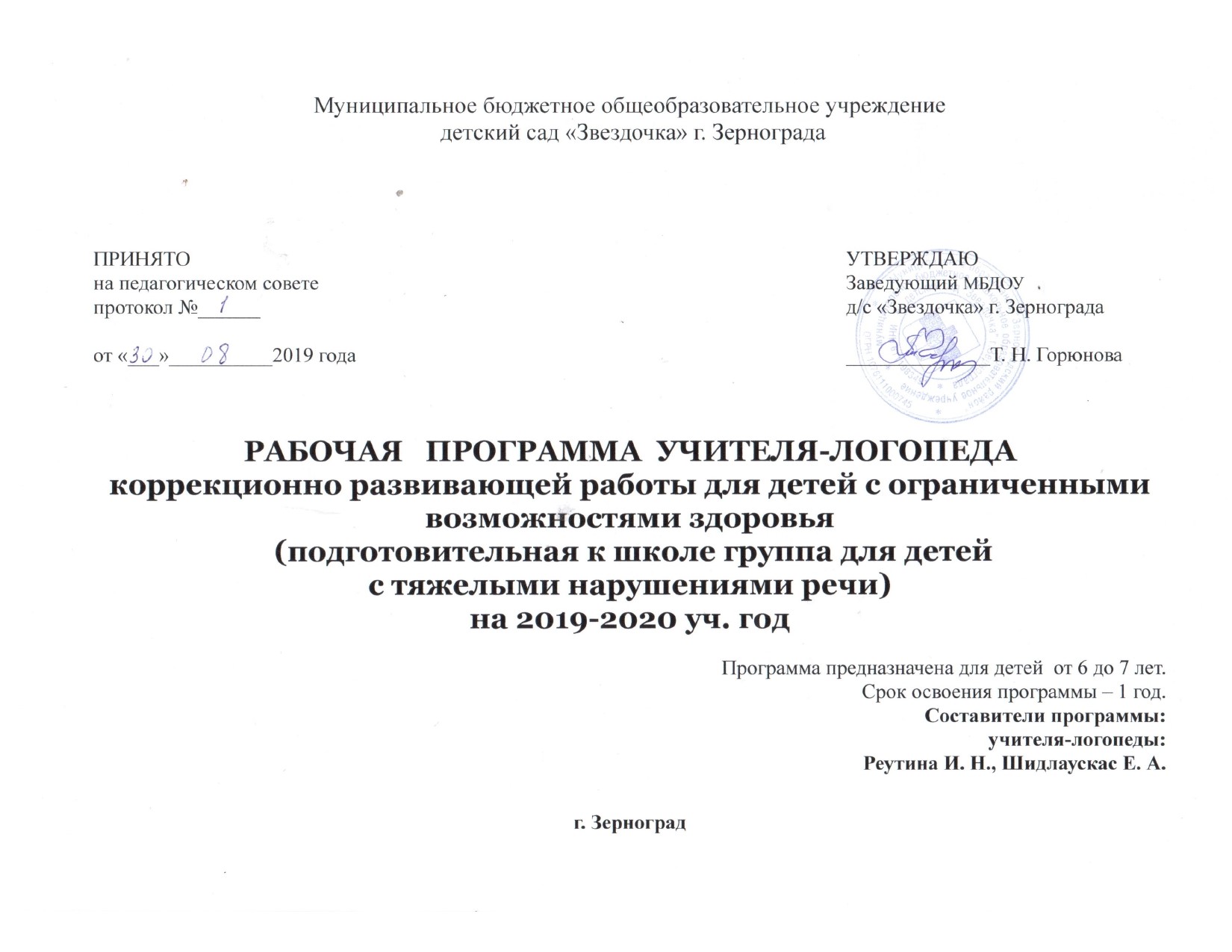 СодержаниеГЛАВА 1. Целевой раздел1.1 Пояснительная записка																1.2. Цели и задачи реализации «Рабочей Программы» 												1.3. Принципы и подходы к формированию «Рабочей Программы» 										1.4. Психолого-педагогическая характеристика детей 6-7 лет61.5. Основания разработки «Рабочей Программы» 												1.6. Целевые ориентиры «Рабочей Программы» 													ГЛАВА 2. Содержательный раздел.2.1. Сетка занятий в подготовительной группе													2.2. Диагностика уровня речевого развития старшего дошкольника										2.3. Перспективное планирование логопедической работы в подготовительной группе для детей с ОНР			2.4. Перспективно-тематическое планирование логопедической работы в подготовительной группе для детей ОНР             (подгрупповые занятия по развитию речи и обучению грамоте) 										2.5. Перспективное планирование индивидуальной работы с детьми с ОНР								ГЛАВА 3. Организационный раздел.3.1. Максимально допустимый объем нагрузки													3.2. Развивающая предметно-пространственная среда												3.3. Методическое обеспечение образовательной деятельности										ГЛАВА 1. Целевой раздел.1.1. Пояснительная записка.	В связи с тем, что с каждым годом в дошкольных учреждениях возрастает количество детей с нарушениями речи, в том числе и детей с тяжелыми нарушениями речи, такими как, общее недоразвитие речи (ОНР), возникает необходимость в коррекции речевых нарушений в специально созданных условиях и введении программ по коррекции данных нарушений.Адаптированная основная общеобразовательная программа дошкольного образования (далее АООП ДО) разработана для коррекционной работы с детьми с ограниченными возможностями здоровья (далее – ОВЗ).Группы с ОВЗ в МБДОУ д/с «Звездочка» г. Зернограда – это группы для детей дошкольного возраста с тяжелыми нарушениями речи (ФГОС – вариант-5.1 (ДАОП). Данные группы комплектуются из дошкольников, состояние здоровья которых препятствует освоению всех или некоторых разделов образовательной программы ДОУ в полном объеме, направленных психолого-медико-педагогической комиссией. АООП ДО для детей с тяжелыми нарушениями речи определяет содержание образования, ожидаемые результаты и условия ее реализации.1.2. Цель и задачи программы.Цель АООП ДО для детей с нарушениями речи - проектирование модели коррекционно-развивающей психолого-педагогической работы, максимально обеспечивающей создание условий для развития ребенка-дошкольника с тяжелыми нарушениями речи, его позитивной социализации, личностного развития, развития инициативы и творческих способностей на основе сотрудничества со взрослыми и сверстниками в соответствующих возрасту видах деятельности.Для реализации поставленной цели определены следующие задачи Программы:помощь специалистам дошкольного образования в психолого-педагогическом изучении детей с речевыми расстройствами.А именно: изучение уровня речевого, познавательного, социально-личностного, физического развития и индивидуальных особенностей детей, нуждающихся в логопедической поддержке, определение основных направлений и содержание работы с каждым ребёнком;создание благоприятных условий для развития детей в соответствии с их возрастными и индивидуальными особенностями и склонностями;развитие произвольности мыслительной деятельности детей и формирование ее основных компонентов; способствование развитию у детей заинтересованности в деятельности, накоплению знаний, формированию навыка самоконтроля, поддерживание положительного эмоционального состояния детей в течение всего занятия;совершенствование кинестетической и кинетической основ движений детей в процессе развития общей, ручной и артикуляторной моторики;формирование грамматических стереотипов словоизменения и словообразования в импрессивной и экспрессивной речи;формирование синтаксических стереотипов и работа над усвоением синтаксических связей в составе предложения;обучение детей умению включать в повествование элементы описаний действующих лиц, природы, диалоги героев рассказа, соблюдая последовательность рассказывания;осуществление коррекции нарушений дыхательной и голосовой функций;создание благоприятных условий для последующего формирования функций фонематической системы;осуществление коррекции нарушений фонематической стороны речи, развитие фонематических процессов; работа над совершенствованием процессов слухового и зрительного восприятия, внимания, памяти, мыслительных операций анализа, синтеза, сравнения, обобщения, классификации; совершенствование навыков связной речи детей; формирование мотивации детей к школьному обучению, обучение их основам грамоты.систематическое проведение необходимой профилактической и коррекционной работы с детьми в соответствии с планами индивидуальных и подгрупповых занятий.практическое овладение воспитанниками нормами речи: правильным произношением всех звуков родного языка в соответствии с возрастными возможностями.проведение мониторинговых исследований результатов коррекционной работы, определение степени речевой готовности детей к школьному обучению.развитие свободного общения воспитанников с взрослыми и детьми, как социализация ребенка: применение слов всех частей речи, использование фраз различной конструкции, самостоятельное рассказывание и выражение своих мыслей.формирование компонентов устной речи у детей с тяжелыми нарушениями речи (лексической стороны, грамматического строя речи, произносительной стороны речи, связной речи – диалогической и монологической форм) в различных формах и видах детской деятельности через включение родителей в коррекционно-образовательный процесс и взаимодействие специалистов МБДОУ (учителя-логопеда, воспитателей, музыкального руководителя, педагога-психолога, руководителя физического воспитания).способствование объединению обучения и воспитания в целостный образовательный процесс.1.3. Принципы и подходы к формированию «Рабочей Программы».Теоретической основой АООП ДО стали:концепция о соотношении первичных и вторичных нарушений (Л.С. Выготский);учение об общих и специфических закономерностях развития аномальных детей (Л.С. Выготский, Н.Н. Малофеев);концепция о соотношении мышления и речи (Л.С. Выготский, А.А. Леонтьев, А.Р. Лурия, Ж. Пиаже и др.);концепция о целостности языка как системы и роли речи в психическом развитии ребенка (В.М. Солнцев);концепция о соотношении элементарных и высших психических функций в процессе развития ребенка (Л.С. Выготский, А.Р. Лурия);современные представления о структуре речевого дефекта (Р.И. Лалаева, Е.М. Мастюкова, Е.Ф. Соботович, Т.Б. Филичева, Г.В. Чиркина и др.).Достижение поставленной цели и решение задач АООП ДО строится на основе принципов дошкольного образования, изложенных в ФГОС ДО:полноценное проживание ребенком всех этапов детства (младенческого, раннего и дошкольного), обогащение (амплификация) детского развития;построение образовательной деятельности на основе индивидуальных особенностей каждого ребенка, при котором сам ребенок проявляет активность в выборе содержания своего образования, становится субъектом образования;содействие и сотрудничество детей и взрослых, признание ребенка полноценным участником (субъектом) образовательных отношений;поддержка инициативы детей в различных видах деятельности;сотрудничество организации с семьями;приобщение детей к социокультурным нормам, традициям семьи, общества и государства;формирование познавательных интересов и познавательных действий ребенка в различных видах деятельности;возрастная адекватность дошкольного образования (соответствие условий, требований, методов возрасту и особенностей развития);учет этнокультурной ситуации развития детей.1.4. Психолого-педагогическая характеристика детей 6-7 лет.Дошкольники с тяжелыми нарушениями речи - это дети с поражением центральной нервной системы (или проявлениями перинатальной энцефалопатии), что обусловливает частое сочетание у них стойкого речевого расстройства с различными особенностями психической деятельности. Учитывая положение о тесной связи развития мышления и речи (Л. С. Выготский), можно сказать, что интеллектуальное развитие ребенка в известной мере зависит от состояния его речи. Системный речевой дефект часто приводит к возникновению вторичных отклонений в умственном развитии, к своеобразному формированию психики.Характеристика структурных компонентов речи детей 6 -7-го года жизни с ОНР III уровня и НВОНР.Фразовая речь.НВОНР. Дети достаточно свободно владеют фразовой речью: адекватно отвечают на вопросы, могут построить высказывание в пределах близкой темы, при этом доминируют элементы ситуативности. В активной речи дети пользуются в основном простыми предложениями, состоящими из подлежащего, сказуемого и дополнения; в распространении простых предложений затрудняются. Испытывают затруднения и в использовании сложных предложений. Структура сложносочиненных предложений упрощена, часто пропускаются члены предложения; редко используются разделительные и противительные союзы. Не всегда правильно строятся сложноподчиненные предложения. Детьми не усвоены подчинительные союзы, поэтому в их речи отсутствуют условные, уступительные, определительные придаточные предложения. ОНР III уровня. Дети этой подгруппы в сравнении с первой имеют более ограниченный опыт речевой деятельности и низкий уровень автоматизированности речевых навыков, что обусловлено недостаточностью овладения языковыми средствами. В самостоятельной речи они нуждаются в смысловых опорах и помощи взрослых. Их высказывания чаще носят фрагментарный характер; отмечаются нарушения модели предложений; инверсии, пропуск главных и второстепенных членов предложения. Опускаются, заменяются, неправильно употребляются союзы и сложные слова. Понимание речи.НВОНР. У детей уровень понимания обращенной к ним речи приближается к норме (расчлененный уровень). Дети умеют вслушиваться в речь логопеда, различать задания, обращения к одному и нескольким лицам. Понимают вопросы косвенных падежей и адекватно реагируют на них. Могут выполнять 4-, 5-ступенчатые словесные инструкции. Различают слова, близкие по звучанию, воспринимают изменения значений, которые вносятся отдельными частями слова – флексиями, приставками, суффиксами. Однако метафоры и сравнения, переносное значение слов для их понимания недоступны. ОНР III уровня. У детей понимание обращенной к ним речи находится на предикативном уровне. Они недостаточно различают изменения значений, обусловленные употреблением разных приставок, суффиксов и флексий; не во всех случаях понимают вопросы косвенных падежей (чем? кому? с кем? и др.). Словарный запас.НВОНР. Словарный запас детей на втором году обучения значительно возрастает, но все же отстает от возрастной нормы. Дети пользуются всеми частями речи, но не всегда употребляют их точно. Активный словарь включает, в основном, слова, обозначающие конкретные предметы и действия; в нем мало слов, обозначающих отвлеченные и обобщающие понятия, недостаточно прилагательных, особенно относительных, наречий. Предлоги, даже простые, употребляются с ошибками. Лексический запас характеризуется стереотипностью, частым употреблением одних и тех же слов. Большие трудности дети испытывают при подборе синонимов, однокоренных слов, антонимов. ОНР III уровня. Количественный диапазон употребляемых детьми слов невелик. Словарный запас у них значительно беднее, чем у детей с НВОНР, не только по количественным, но и по качественным показателям. Дети овладели основными значениями слов, выраженными их корневой частью, но не различают изменения значений, выражаемых приставками, суффиксами, флексиями. Недостаточно усвоили обобщающие слова (транспорт, обувь, профессии и др.). Нередко заменяют родовые понятия видовыми – словами (вместо деревья – елочки), словосочетаниями или предложениями (вместо грядка – огурчики тут растут). Задания на подбор однокоренных слов, синонимов, образование сложных слов детям этой подгруппы недоступны. Грамматический строй речи.НВОНР. Наиболее характерные ошибки у детей – смешение форм склонения, трудности при овладении предложными конструкциями, ошибки в употреблении форм множественного числа с использованием непродуктивных окончаний. В активной речи правильно употребляются только простые и хорошо отработанные предлоги (в, на, под). При использовании сложных предлогов из-за, из-под появляются ошибки – замена и смешение. ОНР III уровня. Дети допускают специфические ошибки в согласовании прилагательных с существительными в роде, числе, падеже, а также числительных с существительными; в употреблении предлогов (пропуск, замена); в ударениях и падежных окончаниях. Звукопроизношение.НВОНР. Эта сторона речи у детей ко второму году обучения в значительной степени сформирована, однако еще встречаются недостатки в звуковом воспроизведении слов: недифференцированное произнесение некоторых звуков, в основном свистящих, шипящих, аффрикат и соноров. ОНР III уровня. Произносительные возможности детей улучшаются, но у них могут оставаться различные виды нарушений: постановка соноров отсрочивается, трудно идет автоматизация поставленных звуков, характерны нестойкие замены. Слоговая структура.НВОНР. Дети достаточно свободно пользуются словами разной слоговой структуры и звуконаполняемости. Нарушения встречаются в воспроизведении наиболее трудных или малоизвестных слов: смешение, перестановки и замены звуков и слогов; сокращения при стечениях согласных в слове. ОНР III уровня. Уровень воспроизведения слоговой структуры у детей этой подгруппы ниже, чем у детей с НВОНР. Они могут правильно повторить за логопедом трех-, четырехсложные слова, но нередко искажают их в самостоятельной речи, допуская сокращение количества слогов и ошибки при передаче звуконаполняемости слов – перестановки, замены звуков и слогов, сокращения при стечении согласных, уподобления. Фонематическое восприятие.НВОНР. Дети уверенно справляются с выделением заданного звука в ряду других звуков, слышат и определяют место изучаемого звука в слове, овладевают навыком звукослогового анализа и синтеза прямого слога и односложных слов типа мак. ОНР III уровня. У детей при выполнении специальных заданий возникают специфические трудности: они не удерживают слоговой ряд (вместо трех слогов называют два), фразу; с ошибками определяют место звука в слове; испытывают трудности в овладении звуковым анализом прямого слога и односложных слов (опускают гласный звук). Связная речь.НВОНР. У детей в связной речи присутствуют элементы ситуативности. Возникают затруднения в использовании сложных предложений, особенно заметные при составлении рассказов по картинке и в спонтанных высказываниях. Простые предложения в самостоятельных рассказах детей нередко состоят только из подлежащего, сказуемого и дополнения, что связано с недостаточностью в их лексическом запасе прилагательных, числительных, наречий, причастий, деепричастий. Однако дети без помощи логопеда могут составить несложный рассказ по картинке, рассказать об интересном событии, пересказать простой текст. ОНР III уровня. Уровень развития связной речи у детей этой подгруппы гораздо ниже. При составлении рассказов по картинке, пересказе им требуются словесные и изобразительные подсказки. В процессе рассказа появляются длительные паузы между синтагмами и короткими фразами. Степень самостоятельности при свободных высказываниях низкая. Нередко рассказы детей носят фрагментарный характер, поэтому они периодически нуждаются в смысловых опорах и помощи взрослого. 1.5. Основания разработки «Рабочей Программы».Модернизация образования предусматривает комплексное, всестороннее обновление всех звеньев образовательной системы в соответствии с требованиями к обучению. Эти изменения касаются вопросов организации образовательной деятельности, технологий и содержания.Одной из ведущих линий модернизации образования является достижение нового современного качества дошкольного образования. Это вызывает необходимость разработки современных коррекционно-образовательных технологий, обновления содержания работы групп для детей с общим недоразвитием речи (ОНР) в дошкольных образовательных учреждениях.На сегодняшний день актуальна проблема сочетаемости коррекционной и общеразвивающей программы с целью построения комплексной коррекционно-развивающей модели, в которой определено взаимодействие всех участников образовательного процесса в достижении целей и задач образовательной программы детского сада.Решение данной проблемы возможно через разработку рабочей программы, интегрирующей содержание ООП МБДОУ и коррекционных программ.	Общее недоразвитие речи (ОНР) у детей с нормальным слухом и сохранным интеллектом представляет собой системное нарушение речевой деятельности, сложные речевые расстройства, при которых у детей нарушено формирование всех компонентов речевой системы, касающихся и звуковой, и смысловой сторон (Левина Р. Е., Филичева Т. Б., Чиркина Г. В.). Речевая недостаточность при общем недоразвитии речи у дошкольников определяется четырьмя уровнями речевого развития и может варьироваться от полного отсутствия речи до развернутой речи с выраженными проявлениями лексико - грамматического и фонетико-фонематического недоразвития (Левина Р.Е., ФиличеваТ.Б., Чиркина Г.В.). Дети с речевой патологией составляют основную группу риска по школьной успеваемости, особенно при овладении письмом и чтением. Попадая в общеобразовательную школу, такие дети становятся неуспевающими учениками только из-за своего аномального речевого развития, что препятствует формированию их полноценной учебной деятельности.Данная программа представляет собой целостную, систематизированную модель для реализации педагогического процесса. Целостность программы обеспечивается включением основных направлений педагогического процесса в ДОУ (диагностического, коррекционного, развивающего и других), и позволяет осуществлять комплексный подход к коррекционно-развивающей работе по коррекции тяжелых нарушений речи.Структура и содержание программы согласуются с требованиями, предъявляемыми к задачам и содержанию общеобразовательной программы. В программе представлены методологические основы коррекционной работы, подходы и пути реализации при коррекции речевых нарушений, взаимодействие и преемственность работы всех специалистов МБДОУ. Представленная в программе система работы позволяет осуществлять коррекционное воздействие на речевую функцию дошкольников, способствует совершенствованию коммуникативных навыков. Комплексность педагогического воздействия направлена на выравнивание речевого и психофизического развития детей и обеспечивает их всестороннее гармоничное развитие.АООП ДО для детей с нарушениями речи МБДОУ д/с «Звездочка» г. Зернограда разработана на основе следующих нормативно-правовых документов: Федеральный уровень•Декларация прав ребенка, принята резолюцией Генеральной Ассамблеи  ООН от 20.11.1959 года: Конвенция о правах ребенка, принята резолюцией Генеральной Ассамблеи  ООН от 20.11.1989 года;•Конституция Российской Федерации от 25.12.1993 года (в редакции от 30.12.2008 года);•Закон Российской Федерации «Об основных гарантиях прав ребёнка в Российской Федерации» № 124-ФЗ от 24.07.1998 года (в редакции от 01.09.2012 года);•Федеральный закон от 24 ноября 1995 года № 181-ФЗ «Об социальной защите инвалидов в Российской Федерации»;•Закон Российской Федерации «Об образовании в Российской Федерации» № 273-ФЗ от 29.12.2012 года;•Приказ Министерства образования и науки Российской Федерации «Об утверждении федерального государственного образовательного стандарта дошкольного образования» № 1155 от 17.10.2013 года;•Приказ Министерства образования и науки Российской Федерации «Об утверждении Порядка организации и осуществления образовательной деятельности по основным общеобразовательным программам - образовательным программам дошкольного образования» № 1014 от 30.08.2013 года;•Постановление Главного государственного санитарного врача Российской Федерации «Об утверждении СанПиН 2.4.1.3049-13"Санитарно-эпидемиологические требования к устройству, содержанию и организации режима работы дошкольных образовательных организаций"   № 26 от 15.05.2013 года (в редакции от 04.04.2014 г.).•Постановление Главного государственного санитарного врача Российской Федерации от 10 июля 2015 года № 26 «Об утверждении СанПиН 2.4.23286-15 "Санитарно-эпидемиологические требования к условиям и организации обучения и воспитания в организациях, осуществляющих образовательную деятельность по адаптированным основным общеобразовательным программам для обучающихся с ограниченными возможностями здоровья;•Приказ Министерства образовании и науки Российской Федерации от 18 октября 2013 года № 544н «Об утверждении профессионального стандарта «Педагог (педагогическая деятельность в сфере дошкольного, начального общего, основного общего, среднего общего образования) (воспитатель, учитель).Региональный уровень•Закон Ростовской области «Об образовании в Ростовской области» № 26-ЗС от 14.11.2013 года;•Закон Ростовской области "О социальной поддержке детства в Ростовской области" № 165-ЗС от 22.10.2004 года (в редакции от 25.12.2014 года):•Постановление Правительства Ростовской области «Об утверждении Плана мероприятий («дорожной карты») «Изменения в отраслях социальной сферы, направленные на повышение эффективности образования в Ростовской области» № 241 от 25.04.2013 года.Муниципальный уровеньУстав МБДОУ д/с «Звездочка» г. Зернограда; Основной базой рабочей программы являются:Примерная адаптированная основная образовательная программа для дошкольников с тяжелыми нарушениями речи под редакцией профессора Л.В. Лопатиной.Образовательная программа «От рождения до школы» под редакцией Н.Е.Вераксы, Т.С. Комаровой, М.А. Васильевой.Планирование данной рабочей программы составлено на основе «Программ дошкольных образовательных учреждений компенсирующего вида для детей с нарушениями речи» Т.Б.Филичевой, Г.В.Чиркиной, Т.В.Тумановой, с учетом профиля логопедической группы, возраста детей. Содержание данных программ направлено на устранение речевых дефектов, на предупреждение возможных последствий речевых недостатков в условиях логопедических групп для детей с ОНР. А также, при разработке рабочей программы учитывается и логокоррекционный опыт работы, представленный в современных коррекционно-развивающих программах Министерства Образования РФ, научно-методических рекомендациях: Т.Б.Филичевой, Г.В.Чиркиной, Н.В.Курдвановской, Т.Р. Кисловой и др.	Данная рабочая программа предназначена для работы с детьми 6-7 лет с нарушениями речи. В программе показано как с учётом конкретных условий, образовательных потребностей и особенностей развития детей дошкольного возраста учитель-логопед создает индивидуальный коррекционный маршрут в соответствии с требованиями ФГОС дошкольного образования. Коррекционно-педагогический процесс в группах для детей с нарушениями речи организуется в соответствии с возрастными потребностями и индивидуально-типологическими особенностями развития воспитанников, объединяющей характеристикой которых является наличие у них специфических нарушений речи, обусловленных несформированностью или недоразвитием психологических или физиологических механизмов речи на ранних этапах онтогенеза, при наличии нормального слуха и зрения и сохранных предпосылках интеллектуального развития. В условиях дошкольного образования и с учетом его специфики данная система представляет собой оптимальные психолого-педагогические условия, обеспечивающие становление общечеловеческих ценностей, базиса личностной культуры, социальную успешность ребенка дошкольного возраста. Составляющими этих условий являются:содержательные условия;организационные условия;технологические условия (принципы, методы, приемы);материально-технические условия (развивающая среда);социокультурные условия (взаимодействие с родителями воспитанников);контрольно – диагностические условия.Установление причин речевых нарушений, квалификации их характера, степени выраженности, структуры речевого дефекта позволяют определить цель, задачи, содержание и формы логопедического воздействия.1.6. Целевые ориентиры «Рабочей Программы»Результаты освоения АООП ДО для детей с нарушениями речи представлены в виде целевых ориентиров. В соответствие с ФГОС ДО целевые ориентиры дошкольного образования определяются независимо от характера программы, форм ее реализации, особенностей развития детей. Целевые ориентиры не подлежат непосредственной оценке в виде педагогической и/или психологической диагностики и не могут сравниваться с реальными достижениями детей. Целевые ориентиры, представленные в ФГОС ДО, являются общими для всего образовательного пространства Российской Федерации. К целевым ориентирам дошкольного образования (на этапе завершения дошкольного образования) относятся следующие социально-нормативные характеристики возможных достижений ребенка: Целевые ориентиры в логопедической работе:Ребенок: обладает сформированной мотивацией к школьному обучению;усваивает значения новых слов на основе углубленных знаний о предметах и явлениях окружающего мира;употребляет слова, обозначающие личностные характеристики, с эмотивным значением, многозначные;умеет подбирать слова с противоположным и сходным значением;умеет осмысливать образные выражения и объяснять смысл поговорок (при необходимости прибегает к помощи взрослого);правильно употребляет грамматические формы слова; продуктивные и непродуктивные словообразовательные модели;умеет подбирать однокоренные слова, образовывать сложные слова;умеет строить простые распространенные предложения; предложения с однородными членами; простейшие виды сложносочиненных и сложноподчиненных предложений; сложноподчиненных предложений с использование подчинительных союзов;составляет различные виды описательных рассказов, текстов (описание, повествование, с элементами рассуждения) с соблюдением цельности и связности высказывания;умеет составлять творческие рассказы;осуществляет слуховую и слухопроизносительную дифференциацию звуков по всем дифференциальным признакам;владеет простыми формами фонематического анализа; способен осуществлять сложные формы фонематического анализа (с постепенным переводом речевых умений во внутренний план), осуществляет операции фонематического синтеза;владеет понятиями «слово» и «слог», «предложение»;осознает слоговое строение слова, осуществляет слоговой анализ исинтез слов (двухсложных с открытыми, закрытыми слогами, трехсложных с открытыми слогами, односложных);умеет составлять графические схемы слогов, слов, предложений;знает печатные буквы (без употребления алфавитных названий), умеет их воспроизводить;правильно произносит звуки (в соответствии с онтогенезом);воспроизводит слова различной звукослоговой структуры (изолированно и в условиях контекста).Целевые ориентиры в образовательной области «Речевое развитие»:Ребенок: самостоятельно получает новую информацию (задает вопросы, экспериментирует);правильно произносит все звуки, замечает ошибки в звукопроизношении;грамотно использует все части речи, строит распространенные предложения;владеет словарным запасом, связанным с содержанием эмоционального, бытового, предметного, социального и игрового опыта детей;использует обобщающие слова, устанавливает и выражает в речи антонимические и синонимические отношения;объясняет значения знакомых многозначных слов;пересказывает литературные произведения, по иллюстративному материалу (картинкам, картинам, фотографиям), содержание которых отражает эмоциональный, игровой, трудовой, познавательный опыт детей;пересказывает произведение от лица разных персонажей, используя языковые (эпитеты, сравнения, образные выражения) и интонационно-образные (модуляция голоса, интонация) средства выразительности речи;выполняет речевые действия в соответствии с планом повествования, составляет рассказы по сюжетным картинкам и по серии сюжетных картинок, используя графические схемы, наглядные опоры;отражает в речи собственные впечатления, представления, события своей жизни, составляет с помощью взрослого небольшие сообщения, рассказы «из личного опыта»;владеет языковыми операциями, обеспечивающими овладение грамотой.Целевые ориентиры в образовательной области «Социально-коммуникативное развитие»:Ребенок: владеет основными видами продуктивной деятельности, проявляет инициативу и самостоятельность в разных видах деятельности: в игре, общении, конструировании и др.;выбирает род занятий, участников по совместной деятельности, избирательно и устойчиво взаимодействует с детьми;участвует в коллективном создании замысла в игре и на занятиях;передает как можно более точное сообщение другому собеседнику, проявляя к нему внимание;регулирует свое поведение в соответствии с усвоенными нормамиправилами, проявляет кооперативные умения в процессе игры, соблюдая отношения партнерства, взаимопомощи, взаимной поддержки (сдерживает агрессивные реакции, справедливо распределяет роли, помогает друзьям и т.п.);отстаивает усвоенные нормы и правила перед ровесниками и взрослыми;использует в играх знания, полученные в ходе экскурсий, наблюдений, знакомства с художественной литературой, картинным материалом, народным творчеством, историческими сведениями, мультфильмами и т. п.;переносит ролевые действия в соответствии с содержанием игры на ситуации, тематически близкие знакомой игре;стремится к самостоятельности, проявляет относительную независимость от взрослого.ГЛАВА 2. Содержательный раздел.Содержание коррекционно-развивающей программы.Содержание программы обеспечивает вариативность и личностную ориентацию образовательного процесса с учетом индивидуальных возможностей и потребностей детей. Содержание подгрупповых занятий отражено в перспективно-тематическом планировании. Реализация содержания образовательной области осуществляется через регламентируемые (занятия) и не регламентируемые виды деятельности (режимные моменты, игры, труд, театрализованная деятельность, экскурсии, прогулки, самостоятельная деятельность детей).При планировании занятий учитель-логопед и воспитатель учитывают тематический принцип отбора материала, с постоянным усложнением заданий. При изучении каждой темы определяется словарный минимум (пассивный и активный), исходя из речевых возможностей детей. Тему рекомендуется соотносить со временем года, праздниками, яркими событиями в жизни детей. В рамках изучения каждой темы учитель-логопед и воспитатели проводят работу по уточнению, обогащению и активизации словаря, формированию навыков словоизменения и словообразования, развитию связного высказывания. Обязательным требованием к организации обучения является создание условий для практического применения формируемых знаний.Результативность логопедической работы отслеживается через мониторинговые (диагностические) исследования два раза в год с внесением последующих корректив в содержание всего коррекционно-образовательного процесса и в индивидуальные маршруты коррекции. Результаты диагностики находят отражение в «ЗВУКОВОМ ПРОФИЛЕ», где отмечается динамика коррекции звукопроизношения каждого ребенка, ежегодном отчете и речевых картах детей. Для диагностики используют методики логопедического обследования Т.Б.Филичевой, Г.В.Чиркиной, О.Б.Иншаковой.Сроки проведения мониторинговых исследований: 1-я половина сентября, 2-я половина мая. Планируемый результат- достижение каждым ребёнком уровня речевого развития, соответствующего возрастным нормам, предупреждение возможных трудностей в усвоении школьных знаний, обусловленных речевым недоразвитием, и обеспечивающим его социальную адаптацию и интеграцию в обществе.2.1. Сетка занятий в подготовительной группе2.2. Диагностика уровня речевого развития старшего дошкольника.Работа учителя-логопеда строится с учетом возрастных, индивидуальных особенностей детей, структуры речевого нарушения, этапа коррекционной работы с каждым ребенком, а также его личных образовательных достижений. То есть коррекционно-развивающий процесс организуется на диагностической основе, что предполагает проведение мониторинга речевого развития детей-логопатов (первичный, итоговый, при необходимости и промежуточный). Детальное изучение данных диагностических методик позволяет определить наиболее приемлемое содержание процедуры обследования и определения уровня речевого развития детей. Полученные данные заносятся в речевую карту, а также диагностическую карту речевого развития детей логопедической группы, которые являются эффективным инструментом мониторинга речевого развития детей. Данные мониторинга используются для проектирования индивидуальных планов коррекционно-развивающей работы (индивидуальных маршрутов), корректировки образовательных задач с учетом достижений детей в освоении программы.Сроки проведения и цели мониторинга речевого развития детей:Задачи мониторинга:определение уровня сформированности мыслительной деятельности детей, её основных компонентов;определение уровня развития общих речевых навыков у детей;оценка степени сформированности кинетического и кинестетического компонентов общей, ручной и артикуляторной моторики;оценка состояния фонетической стороны речи;определение уровня развития фонематических процессов;определение объема предметного (существительные), предикативного (глаголы) и адъективного словарного запаса импрессивной и экспрессивной речи;определение особенностей и степени сформированности грамматического строя речи;определение уровня развития связной речи ребёнка;анализ результатов диагностики (конкретизация затруднения и проблем ребенка в речевом развитии; формирование подгрупп для проведения занятий, определение оптимального образовательного маршрута ребенка;планирование дальнейшей коррекционно-развивающей работы с детьми.Методы мониторинга: наблюдения за ребенком в ходе совместной деятельности и в режимных моментах; беседы с родителями; сбор анамнеза из медицинских карт ребенка; дидактические игры и тестовые задания.Предмет мониторинга: показатели развития ребенка, определенные на основе анализа раздела речевого развития, реализуемой в ДОУ образовательной программы «От рождения до школы» под редакцией Н.Е.Вераксы, Т.С. Комаровой, М.А. Васильевой и программы по коррекции речевых нарушений у детей дошкольного возраста под редакцией Т.Б.Филичевой и Т.В.Чиркиной.Диагностический инструментарий:вопросники;диагностические задания (дидактические игры)диагностические карты для заполнения показателей.Диагностический материал по обследованию уровня овладения образовательными областями «Речевое развитие» и «Социально-коммуникативное развитие» соответствует ФГОС ДО и адаптирован к детям с ОНР. Мониторинг построен на основе следующих диагностических методик и методических разработок:Диагностика нарушений речи у детей и организация логопедической работы в условиях дошкольного образовательного учреждения. Сборник методических рекомендаций—СПб.: «Детство-Пресс», 2000.Иншакова О.Б. Альбом для логопеда — М.: «Владос», 2008.Кирьянов Р.А. Комплексная диагностика и её использование учителем-логопедом в коррекционной работе с детьми. Материалы для специалиста образовательного учреждения — М.: «Каро», 2006.Коноваленко В.В., Коноваленко С.В. Экспресс-обследование фонематического слуха и готовности к звуковому анализу у детей дошкольного возраста — М.: «Гном-Пресс», 2000.Поваляева М.А. Справочник логопеда — Р-н-Д.: «Феникс», 2002.Безрукова О.А., Каленкова О.Н. Методика определения уровня речевого развития детей дошкольного возраста. — М.: «Каисса», 2008. Критерии оценки общего и речевого развития речи детей логопедической группы РЕЧЕВАЯ    КАРТАДОУ __________________ группа _________________Дата заполнения________________________________Логопед_______________________________________1. Ф.И. ребенка ______________________________________________ Дата рождения ________________________________________________2. Дата поступления в группу ___________________________________Откуда поступил ______________________________________________3. Заключение ПМПК ______________________________________________________________________________________________________4. Состояние зрения и слуха _________________________________________________________________________________________________5. Общее развитие ребёнка:     а) Складывание разрезной картинки из 4-х частей ______________________ 6-ти частей ___________________________________________     б) Счёт прямой ____________________________________________________обратный _______________________________________________     в) Геометрические формы: круг __________ квадрат __________ треугольник _________ прямоугольник __________ овал_________________     г) Основные цвета: красный ____________ синий ___________ жёлтый ____________ зелёный ____________ коричн________ чёрный _______          оттеночные цвета: оранжевый _________ голубой __________ розов_____________ фиолет ____________серый _________ др.__________     д) Выделение 4-го лишнего _________________________________________________________________________________________________     е) Общая моторика _________________________________________________________ ведущая рука __________________________________6. Состояние артикуляционного аппарата ________________________________________________________________________________________7. Речевая моторика:     сделать язык широким ____________ узким ___________ пощелкать языком ____________ «уколоть» щеки языком поочередно _____________    дотронуться языком до верхнего ______________________ и нижнего ряда зубов ___________________________________________________Обследование состояния речевой деятельности ребенка 5 - 7 лет8. Общая характеристика речи ______________________________________________________________________________________________________________________________________________________________________________________________________________________________9. Словарный запас:     а) Обобщение предметов по темам:         овощи _________________ фрукты ________________ одежда ________________   мебель _______________ транспорт________________         домашние животные __________________________ дикие животные ___________________________ птицы __________________________     б) Название детенышейживотных:          у лошади ______________________ у свиньи ________________________ у коровы _______________________________________________          у собаки _______________________ у волка _________________________ у лисы _________________________________________________     в) Название профессий людей:          повар ____________________________ водитель _____________________________ парикмахер _____________________________________          учитель _________________________ врач _________________________________ продавец ________________________________________     г) Называние частей предметов:         у стула спинка _______________________ сиденье ______________________ ножки ____________________________________________         у чайника крышка _______________________ носик ________________________ донышко _________________ ручка ________________     д) Подбор глаголов:          кошка _________________________________________________________________________________________________________________          корова__________________________________________________________________________________________________________________          врач ___________________________________________________________________________________________________________________     е) Подбор определений:         лимон __________________________________________________________________________________________________________________         кукла (машинка) _________________________________________________________________________________________________________         собака __________________________________________________________________________________________________________________    ж) Образование прилагательных от существительных:         стакан из стекла ___________________________________________ лодочка из бумаги ____________________________________________         линейка из дерева _________________________________________  ручка из пластмассы ______________________________________         сумка из кожи ____________________________________________  носки из шерсти ______________________________________________     з) Образование притяжательных прилагательных:          чей хвост?  _____________________ чьи лапы?  _______________________   чья морда? ___________________________________________ и) Подбор антонимов:          большой _________________________ твердый __________________________ высокий ____________________________________________          легкий ____________________________ широкий __________________________ горячий __________________________________________10. Грамматический строй:     а) Образование множественного числа существительных:         стул ________________________ глаз __________________ ухо ___________________ дом _________________ утёнок _________________     б) Согласование числительных с существительными в родительном падеже:         1 нож – 5 _____________________________ 1 ложка – 5 _______________________________ 1 лев – 5 ______________________________         1 ведро – 5 _____________________________ 1 дерево – 5 ______________________________ 1 школа – 5 ____________________________     в) Образование существительных с уменьшительно-ласкательными суффиксами:         стул _____________________________________ гнездо _________________________________ ухо ___________________________________         гриб _______________________________________ солнце _________________________________ ведро ______________________________     г) Употребление предлогов          простых (на, в, под, за, с, из) __________________________ сложных (из-под, из-за, через) ________________________________________11. Произношение: _________________________________________________________________________________________________________      _________________________________________________________________________________________________________________________12. Фонематическое восприятие:        а) Повторение слогов: ба-па ______________________ та-да-та________________________ па-та-ка ___________________________________       б) Повторение слов: дом-том ___________________________ кот-год-кот __________________________________________________________       в) Повторение слов и предложений со сложной слоговой структурой:            дерево ___________________________ полотенце ______________________________ велосипед _________________________________           космонавт _________________________ телевизор _______________________________ аквариум ___________________________________           Дети лепят снеговика ____________________________________________________________________________________________________           Водопроводчик чинит водопровод _________________________________________________________________________________________13. Анализ звукового состава слова:       а) Выделение первого звука в слове: Аня _________ Оля ___________ утка __________ банка __________ волк __________ дом ___________       б) Выделение последнего звука: нос _____________   пух __________   кот __________ мука ___________   руки _________ шары __________14. Связная речь:       а) Пересказ _____________________________________________________________________________________________________________          ______________________________________________________________________________________________________________________          _____________________________________________________________________________________________________________________       б) Составление рассказа по картинке ________________________________________________________________________________________          ______________________________________________________________________________________________________________________          _______________________________________________________________________________________________________________________          _______________________________________________________________________________________________________________________       в) Составление рассказа по серии картин  ____________________________________________________________________________________
          _________________________________________________________________________________________________________________________          ______________________________________________________________________________________________________________________          ______________________________________________________________________________________________________________________          ______________________________________________________________________________________________________________________15. Заключение: ______________________________________________________________________________________________________________      _________________________________________________________________________________________________________________________      ________________________________________________________________________________________________________________________      ________________________________________________________________________________________________________________________Диагностическая карта речевого развития детей подготовительной логопедической группы.	Для обозначения уровня развития ребенка используются цвета:Уровень ниже среднего   -            Уровень средний              -		Уровень высокий	          -		 2.3. Перспективное планирование логопедической работы в подготовительной группе для детей с ОНРРабота с родителями проводится согласно плану и включает:Проведение родительских собраний с целью распространения логопедических знаний среди родителей обучающихся.Ознакомление родителей с составом и спецификой группы, с результатами первичного обследования детей (начало года).-Характеристику речевого и общего развития каждого ребёнка (индивидуально).-Разъяснения родителям о необходимости повторения пройденного материала, объяснения выполнения задания.Сообщения родителям о достигнутых успехах и трудностях в обучении (итоги работы за полугодие, экран звукопроизношения детей в начале и в конце учебного года, индивидуальные беседы.Посещение родителями индивидуальных занятий (по желанию родителей и в случае необходимости).Обновление информации в родительском уголке (1 раз в месяц).Консультирование родителей по запросу.Перспективно-тематическое планирование логопедической работы в подготовительной группе для детей с ОНР(подгрупповые занятия по развитию речи и обучению грамоте)1 период (сентябрь, октябрь, ноябрь)2 период (декабрь, январь, февраль, март)3 период (апрель, май)В итоге логопедической работы дети должны:правильно артикулировать все звуки речи в различных фонетических позициях и формах речи;четко дифференцировать все изученные звуки;называть последовательность слов в предложении, слогов и звуков в словах;производить элементарный звуковой анализ и синтез;находить в предложении слова с заданным звуком, определять место звука в слове;различать понятия «звук», «слог», «предложение» на практическом уровне;овладеть интонационными средствами выразительности речи в пересказе, чтении стихов. Перспективное планирование индивидуальной работы с детьми с ОНРПервый этап: диагностическийЦель: постановка логопедического заключения, изучение уровня развития психических процессов, уровня речевого развития.• Исследование неречевых психических функций;•Сбор анамнестических данных;•Обследование состояния звукопроизношения, речи в целом.Второй этап: подготовительныйЦель: формирование артикуляторной базы, развитие и совершенствование сенсомоторных функций, психологических предпосылок и коммуникабельности, готовности к обучению.• развитие органов артикуляции;•развитие слухового внимания и слухового контроля;•развитие звукового восприятия.Третий этап: постановка звукаЦель: постановка звука (изолировано).•коррекция дефектов произношения; • формирование полноценных фонетических представлений (на базе развития фонематического восприятия) и совершенствование звуковых обобщений в процессе упражнений в звуковом анализе и синтезе;•развитие психических функций; •развитие мелкой моторики, органов артикуляции.Четвертый этап: автоматизация звукаЦель: закрепление звука в речи.•коррекция дефектов произношения; •развитие психических функций;•развитие мелкой моторики, органов артикуляции.Пятый этап: дифференциация звуковЦель: различать и четко произносить звуки схожие по звучанию. •коррекция дефектов произношения; •развитие психических функций;•активизация и расширение словарного запаса;•развитие мелкой моторики, органов артикуляции.Примерное тематическое планирование индивидуальных логопедических занятий для детей с ОНР (36 часов)ГЛАВА 3. Организационный раздел.3.1. Максимально допустимый объем нагрузкиПродолжительность непрерывной образовательной деятельности для детей от 6-х до 7ти лет - не более 30 минут. В середине времени, отведенного на непрерывную образовательную деятельность, проводятся физкультурные минутки (продолжительность 2-3 минуты). Перерывы между периодами непрерывной образовательной деятельности - не менее 10 минут.Форма проведения занятий – индивидуальная и подгрупповая (не более 6 человек).Периодичность – 5 раз в неделю – подгрупповая, 2 раза в неделю - индивидуальная. Подготовительная группа - 3 дня по 2 занятия, 2 дня – 3 занятия (всего в неделю 5 занятий).            Общее количество часов (36 ч.) индивидуальной работы по постановке и автоматизации (дифференциации) звуков, указанных в программе примерное и может варьироваться в зависимости от речевого дефекта и степени усвоения материала детьми.Распределение программного материала по периодам в подготовительной логопедической группе 3.2. Развивающая предметно-пространственная среда.Организация развивающей среды в подготовительной группе «Теремок» построена таким образом, чтобы дать возможность наиболее эффективно развивать индивидуальность каждого ребёнка с учётом его склонностей, интересов, потребностей и возможностей, уровня активности. Условия, созданные в группе, не только обеспечивают охрану и укрепление физического и психического здоровья детей, их эмоциональное благополучие, но и соответствуют специфике дошкольного возраста.Предметно-пространственная среда данной группы:Содержательно-насыщенная - соответствует возрастным возможностям детей старшего дошкольного возраста и содержанию основной образовательной Программы. Образовательное пространство группы оснащено средствами обучения и воспитания, игровым оборудованием. Разнообразие материалов, оборудования и инвентаря (в группе) обеспечивает:- игровую деятельностьИгровая зона оснащена уголками и атрибутами для сюжетно – ролевых игр, подобранных с учётом возрастных и индивидуальных особенностей детей, куклами, машинами, игрушечными дикими и домашними животными. - познавательную деятельность-Дидактические игры «Веселый светофор», «Три знакомых цвета», «Плавает, летает, ездит» знакомят детей с правилами дорожного движения, а дорожная разметка на игровом поле моделирует транспортную магистраль города и учит детей действовать в сложной обстановке на дороге.-Мини-библиотека представляет собой полочку для книг и иллюстраций к сказкам, произведениям. Новые книги выставляются в соответствии с программой по чтению.- исследовательскую и творческую активность всех воспитанников, экспериментирование с доступными детям материалами- Уголок природы расположен непосредственно у окна. Цель его - обогащение представлений детей о многообразии природного мира, воспитания любви и бережного отношения к природе, формирование начал экологической культуры.- двигательную активность, в том числе развитие крупной и мелкой моторики- Для обеспечения богатства сенсорных впечатлений создан уголок сенсомоторного развития, предназначенный также для развития мелкой моторики, тактильных ощущений. Здесь дети учатся застёгивать пуговицы, завязывать ленточки, шнурки и др.- В центре «Учимся конструировать» находятся материалы для конструирования, а также игры по ориентировке в пространстве. Материал по конструированию классифицирован по форме и размеру и хранится в специально отведённых для него коробках. Крупный напольный строительный материал размещён в игровой зоне, свободное пространство на ковре даёт возможность сооружать постройки, в которые дети любят играть. Для обыгрывания готовых построек имеются наборы разных мелких игрушек. ТрансформируемаяВ группе мебель и оборудование установлено так, что каждый ребенок может найти удобное и комфортное место для занятий с точки зрения его эмоционального состояния: достаточно удаленное от детей и взрослых или, наоборот, позволяющее ощущать тесный контакт с ними, или же предусматривающее в равной мере контакт и свободу. С этой целью используется различная мебель, в т. ч. и разноуровневая: диванчик, кресла, стульчики. Их достаточно легко передвигать и по-разному компоновать в группах. Такая организация пространства дает возможность педагогу приблизиться к позиции ребенка.ПолифункциональнаяПолифункциональность среды в данной группе дает каждому ребенку возможность разнообразного использования различных составляющих предметной среды, например, детской мебели.Вариативная,В группе имеются в наличии различные пространства (для игры, конструирования, уединения и пр.), а также разнообразные материалы, игры, игрушки и оборудование, обеспечивающее свободный выбор детей. Игровой материал периодически сменяется, вносятся новые предметы, стимулирующие игровую, двигательную, познавательную и исследовательскую активность детей.ДоступнаяВоспитанники группы имеют свободный доступ к играм, игрушкам, материалам, пособиям, обеспечивающим все основные виды детской активности. Все групповое пространство доступно детям, они прекрасно знают, где взять бумагу, краски, карандаши, природный материал. Есть уголок уединения, где можно полистать любимую книжку, рассмотреть фотографии в семейном альбоме и просто посидеть и отдохнуть от детского коллектива.Безопасная.Материалы и оборудование группы исправно, все элементы среды соответствуют требованиям по обеспечению надежности и безопасности их использования.Поддержка индивидуальности и инициативы детей происходит через создание условий для свободного выбора детьми деятельности, участников совместной деятельности. Предметно-пространственная среда группы организуется таким образом, что каждый ребенок имеет возможность заниматься любимым делом, позволяет детям объединяться небольшими подгруппами по общим интересам, в соответствии со своими интересами и желаниями свободно заниматься в одно и то же время, не мешая друг другу, разными видами деятельности. В группе созданы условия для того, чтобы ребенок мог выразить свои чувства и мысли.Речевое развитие Таким образом, педагоги в своей группе развивающую предметно-пространственную среду, стараются сделать информативно богатой, что обеспечивается разнообразием тематики, многообразием дидактического и информационного материала. Все компоненты среды сочетаются между собой по содержанию, художественному решению, обеспечивают содержательное общение взрослых и детей. Развивающая предметно-пространственная среда подготовительной группы соответствует ФГОС ДО и ООП ДО ДОО.3.3. Методическое обеспечение образовательной деятельности.Федеральный государственный образовательный стандарт дошкольного образования – М.; Центр педагогического образования, 2014.Примерная адаптированная основная образовательная программа для дошкольников с тяжелыми нарушениями речи / Л. Б. Баряева, Т.В. Волосовец, О. П.Гаврилушкина, Г. Г. Голубева и др.; под.ред. проф. Л. В. Лопатиной. — СПб.,2014.От рождения до школы. Примерная общеобразовательная программа дошкольного образования/ Под ред. Н. Е. Вераксы, Т. С. Комаровой, М. А. Васильевой. — М.: МОЗАИКА СИНТЕЗ, 2014.Программы дошкольных образовательных учреждений компенсирующего вида для детей с нарушениями речи. Коррекция нарушений речи/ Филичева Т.Б., Чиркина Г.В., Туманова Т.В. —М.: Просвещение, 2008.Воспитание и обучение детей дошкольного возраста с общим недоразвитием речи. Программно-методические рекомендации / Филичева Т.Б., Туманова Т.В., Чиркина Г.В. —М.: Дрофа, 2009.Устранение общего недоразвития речи у детей дошкольного возраста. Практическое пособие/Филичева Т.Б., Чиркина Г.В. —М.: АЙРИС-пресс, 2004.Коррекционно-педагогическая работа в ДОУ для детей с нарушением речи/Гаркуша Ю.Ф.— М., 2002.Формирование связной речи детей дошкольного возраста с ОНР/Глухов В.П.—М.: АРКТИ, 2004.Логопедия. Преодоление общего недоразвития речи у дошкольников/Жукова Н.С., Мастюкова Е.М., Филичева Т.Б.—Екатеринбург: ЛИТУР, 2004.Уроки логопеда/Косинова Е.М.—М.: ЭКСМО, 2003.Формирование лексики и грамматического строя у дошкольников с общим недоразвитием речи /Лалаева Р.И., Серебрякова Н.В.—СПб.:СОЮЗ, 2001.Учимся правильно и чётко говорить: Пособие для логопедов, воспитателей, родителей/Лозбякова М.И.—М.: Вентана-Граф, 2003.Буду говорить, читать, писать правильно / Глинка Г.А. —СПб: Питер Ком, 2003.Тетрадь логопедических заданий. Средняя (вторая младшая, старшая, подготовительная к школе) группа / Бардышева Т.Ю., Моносова Е.Н. —М.: Скрипторий 2003, 2013.Развитие правильной речи ребёнка в семье. Пособие для родителей и воспитателей /Максаков А.И.—М.: Мозаика-Синтез, 2005.Развитие речи и познавательных способностей дошкольников 4-5 (6-7) лет / Карпова С.И., Мамаева В.В. —М.: Сфера, 2010.Справочник логопеда/Поваляева М.А. —Ростов-на-Дону: Феникс, 2001.Волшебный мир звуков и слов. Пособие для логопедов/Пожиленко Е.А.—М.: ВЛАДОС, 2003.Логопедия в детском саду. Занятия с детьми 4 - 5 (5-6, 6-7) лет с ОНР/Смирнова Л.Н.—М.: Мозаика-Синтез, 2004.Организация логопедической работы B ДОУ/Степанова О.А.—М.: Творческий   центр, 2003.Книжка-учишка: Альбом игровых упражнений для развития речи и графических навыков у детей 4-6 лет / Киселева Г.А. —М.: Книголюб, 2005.Научите меня говорить правильно! Пособие по логопедии для детей и родителей / Крупенчук О.И. —СПб.: Литера, 2005.Логопедическая грамматика для детей: Пособие для занятий с детьми 4-6 (2-4, 6-8) лет / Новиковская О.А. —СПб.: КОРОНА принт, 2005.Логопедия – 2 издание, исправленное / Краузе Е.Н. —СПб.: КОРОНА принт, 2003.Альбом для логопеда / Иншакова О.Б. — М.: Владос, 2003.Сборник домашних заданий в помощь логопедам и родителям для преодоления лексико-грамматического недоразвития речи у дошкольников с ОНР / Агранович З.Е. —СПб.: Детство-пресс, 2003.Экспресс-обследование фонематического слуха и готовности к звуковому анализу у детей дошкольного возраста / Коноваленко В.В., Коноваленко С.В. — М.: Гном-пресс, 2008.Стихи для развития речи (для детей 4-6 лет) / Крупенчук О.И. —СПб.: Литера, 2003.Гимнастика для пальчиков / Косинова Е.М.— М.: ЭКСМО, 2004.Тематический словарь в картинках по лексическим темам / Васильева С.А., Мирясов В.И. — М.: Школьная пресса, 2004, 2007, 2008.Многозначность глаголов в русском языке. 48 цветных карточек / Коноваленко В.В., Коноваленко С.В. — М.: ГНОМ и Д, 2007.Многозначность существительных в русском языке. 80 цветных карточек / Коноваленко В.В., Коноваленко С.В. — М.: ГНОМ и Д, 2007.Антонимы. Картинный дидактический материал для занятий и игровой деятельности с детьми старшего дошкольного возраста / Коноваленко В.В., Коноваленко С.В. — М.: ГНОМ и Д, 2008.Индивидуально-подгрупповая работа по коррекции звукопроизношения / Коноваленко В.В., Коноваленко С.В. — М.: ГНОМ и Д, 2001.Логопедическая гимнастика. Методическое пособие / Буденная Т.В. —СПб.: Детство-пресс, 2004.Мы учим звуки Ш, С (Л, Р). Коррекционно-развивающие упражнения для детей с речевой недостаточностью. Пособие для логопедов и родителей / М.: Мозаика-Синтез, 2002.Примерная основная образовательная программа дошкольного образования. – Официальные документы в образовании, 2016.Дни неделиВремяНОДПонедельник9.00 - 9.30  9.40 - 10.10    10.20 - 10.501.Логопедическое (речевое развитие) /2.Ребенок и окружающий мир. (познавательное развитие)3.МузыкальноеПонедельник8.00 – 8.30, 11.00 – 12.00Индивидуальные занятияВторник9.00 - 9.30  9.40 - 10.1010.20 - 10.501.РЭМП (познавательное развитие)2.Логопедическое (речевое развитие) /3.ФизкультурноеВторник8.00 – 8.30, 11.00 – 12.001Индивидуальные занятияСреда9.00 - 9.30  9.40 - 10.101.Логопедическое (речевое развитие)2.Лепка/Аппликация(художественно-эстетическое развитие)Физическая культура (В)Среда8.00 – 8.30, 11.00 – 12.00Индивидуальные занятияЧетверг9.00 - 9.30  9.40 - 10.1010.20 - 10.501.Логопедическое (речевое развитие)2.Рисование (художественно-эстетическое развитие)3.МузыкальноеЧетверг8.00 – 8.30, 11.00 – 12.00Индивидуальные занятияПятница9.00 - 9.30  9.40 - 10.1010.20 - 10.501.Логопедическое (речевое развитие)2.Конструирование/Ручной труд(художественно-эстетическое развитие)3.ФизкультурноеПятница8.00 – 8.30, 11.00 – 12.00Индивидуальные занятияДатаЦельСентябрь(02.09 -23.09)Выявить исходный уровень речевого развития ребенка; определить перспективы дальнейшей коррекционной и педагогической работы, выявить компоненты речи, требующие дополнительного коррекционного воздействия, индивидуально для каждого ребенка.Май(15.05-30.05)Дать оценку освоения ребенком программы коррекционного и дошкольного образования; и степени решения поставленных задач; определить перспективу дальнейшего проектирования педагогического процесса в конкретной возрастной группе. Получить объективные данные о динамике развития каждого ребенка и группы в целом.Исследуемые областиУровни развития Характеристика1ЗвукопроизношениеНиже среднегоНарушено несколько групп звуков, речь смазанная.1ЗвукопроизношениеСреднийНедостаточность произношения одной группы звуков, незначительная смазанность речи.1ЗвукопроизношениеВысокийЗвуки присутствуют, наблюдаются нарушения дифференциации звуков.2Фонематические процессыНиже среднегоНе слышит заданный звук в любой позиции2Фонематические процессыСреднийНе дифференцирует оппозиционные звуки какой-либо группы.2Фонематические процессыВысокийС заданием справляется без ошибок.3Словарный запасНиже среднегоСловарь ограничен, в речи преобладают существительные и глаголы, владеет простыми обобщениями.3Словарный запасСреднийИспользует все части речи и простые предлоги, при выборе синонимов, антонимов допускает неточности.3Словарный запасВысокийАктивный словарь близок к возрастной норме.4Грамматический строй речиНиже среднегоРечь резко аграмматична.4Грамматический строй речиСреднийДопускает ошибки словообразования и словоизменения.4Грамматический строй речиВысокийГрамматический строй ближе к возрастной норме, незначительные неточности.5Связная речьНиже среднегоИспытывает затруднения при составлении рассказа-описания, пользуется вопросно-ответной формой.5Связная речьСреднийПри составлении рассказа использует не более 2-3 предложений, не пользуется планом при составлении, недостаточно использует определения.5Связная речьВысокийУмеет построить рассказ, пользуется простыми распространенными предложениями и предложениями сложной синтаксической конструкции.6Артикуляционная моторикаНиже среднегоОбъем артикуляционных движений резко ограничен, наличие дефектов в строении.6Артикуляционная моторикаСреднийНеполный объем артикуляционных движений, неточное выполнение статических упражнений.6Артикуляционная моторикаВысокийСтроение и подвижность без особенностей.7Мелкая моторикаНиже среднегоМелкая моторика ограничена (наличие гиперкинезов, тремора), трудности при выполнении динамических проб.7Мелкая моторикаСреднийСтатические и динамические пробы выполняет, но испытывает затруднения в выполнении ассиметричных движений обеими руками.7Мелкая моторикаВысокийМелкая моторика соответствует возрастной норме.№Фамилия, имя ребенкаЗвуко-произноше-ниеЗвуко-произноше-ниеФонемати-ческиепроцессыФонемати-ческиепроцессыСловарный запасСловарный запасГраммати-ческий строй речиГраммати-ческий строй речиСвязная речьСвязная речьОбучение грамотеОбучение грамотеУровень речевого развитияУровень речевого развития№Фамилия, имя ребенкан.гк.гн.гк.гн.гк.гн.гк.гн.гк.гн.гк.гн.гк.г1.2.3.4.5. 6.7.8.9.10.11.12.13.14.15.16.17.18.Разделы Периоды Периоды Периоды Разделы 1 период обучения(сентябрь, октябрь, ноябрь)2 период обучения(декабрь, январь, февраль, март)3 период обучения(апрель, май)1-й раздел.ЗВУКОПРОИЗНОШЕНИЕРазработка речевого аппарата, подготовка к постановке звуков (проведение общей и специальной артикуляционной гимнастики).Уточнение произношения гласных звуков и наиболее легких согласных звуков М, Б, Д, Н, В, Г, П, Т, Ф, К, Х и их мягких вариантов.Постановка и первоначальное закрепление неправильно произносимых и отсутствующих в произношении детей звуков.1. Продолжить работу по постановке неправильно произносимых и отсутствующих в речи детей звуков.2.Автоматизация и дифференциация поставленных звуков..Продолжить работу по автоматизации и дифференциации поставленных звуков.Автоматизация и дифференциация поставленных звуков в спонтанной речи детей.2-й раздел.РАБОТА НАД СЛОГОВОЙ СТРУКТУРОЙ СЛОВА 1.Работа над односложными словами со стечением согласных в начале и в конце слова (стол, мост).2.Работа над двусложными словами без стечения согласных (муха, домик).3.Работа над трехсложными словами без стечения согласных (малина, василек).Работа над структурой слов со стечением согласных в начале слова (книга, цветок), в середине слова (окно, палка, карман), в конце слова(радость).Работа над слоговой структурой трехсложных слов со стечением согласных в начале слова (сметана) и в середине слова (пылинка,карандаш).Закрепление слоговой структуры двухсложных и трехсложных слов со стечением согласных.Работа над слоговой структурой двух-, трех-, четырех-, пятисложных слов со сложной звуко-слоговой структурой (квадрат, мотоцикл, квартира, отвертка, троллейбус, водопровод, электричество и т. п.).3-й раздел.РАЗВИТИЕ ЯЗЫКОВОГО АНАЛИЗА И СИНТЕЗА, ПРЕДСТАВЛЕНИЙ (ФОНЕМАТИЧЕСКОГО, СЛОГОВОГО, АНАЛИЗА ПРЕДЛОЖЕНИЯ)Развитие слухового внимания на материале неречевых звуков (звучащие игрушки, хлопки).Знакомство с гласными звуками и буквами А, О, У, Ы.Анализ и синтез звукосочетаний из 2 - 3 гласных звуков (АУ, УА, АОУ и др.).Выделение гласного в начале слова (Аня), в конце слова (пила), в середине односложных слов (мак, суп, кот и т.п.).Подбор слов на гласные звуки.Знакомство с согласными звуками и буквами М, X, П, Т, К, С, Н, Л.Выделение изученных согласных звуков из слова (начало, середина, конец).Знакомство с понятиями «гласный звук», «согласный звук»; «звук» и «буква»; «звонкий согласный звук» и «глухой согласный звук».Анализ прямых и обратных слогов с изученными звуками (МО, ОМ, УХ ит.п.). Полный звуковой анализ и синтез трехзвуковых слов с изученными звуками (СОК, СОМ, ЛУК, ПОЛ и т.п.).11. Выкладывание из букв, чтение и письмо прямых и обратных слогов, слов с изученными буквами.1.Знакомство со звуками и буквами Ш, Б, Р, В, 3, И.2.Обучение полному звуковому анализу слов типа: КАША, КОШКА, РЫБАК, КРАН, ЗОЛУШКА на материале изученных звуков.3.Обучение детей различению на слух твердых и мягких согласных звуков.4.Обучение детей преобразованию слов путем замены или добавления звука.5.Обучение детей делению слов на слоги. Знакомство с понятиями «слово», «слог как часть слова».6.Знакомство с понятием «предложение». Составление графической схемы предложений без предлогов.7.Чтение и письмо слов с изученными буквами.1.Знакомство со звуками и буквами Д, Ж.2.Обучение звуковому анализу трех и четырехзначных слов типа: КАРТОШКА, МАРТЫШКА, КАЛИТКА, АКВАРИУМ и т.п.3.Составление графической схемы предложений с простыми предлогами: В, НА, ИЗ, У.4.Знакомство детей с элементарными правилами правописания:а) раздельное написание слов в предложении;б)	точка в конце предложения;в) употребление заглавной буквы в начале предложения и в собственных именах;г) правописание буквы И после букв Ш, Ж.5.Обучение навыку послогового слитного чтения слов, предложений, коротких текстов.4-й раздел.РАЗВИТИЕ ОБЩИХ РЕЧЕВЫХ НАВЫКОВВыработка четкого, координированного движения органов речевого аппарата.Обучение детей короткому и бесшумному вдоху (не поднимая плеч), спокойному и плавному выдоху (не надувая щек).Формирование диафрагмального дыхания.Выработка умения пользоваться громким и тихим голосом.Продолжение работы над дыханием, голосом, темпом и ритмом речи.2.Знакомство с различными видами интонации: повествовательной, вопросительной, восклицательной.    Продолжение работы над речевым дыханием, темпом, ритмом, выразительностью интонации.5-й раздел.ЛЕКСИКА(ЛЕКСИЧЕСКИЕ ТЕМЫ)Сентябрь4-я неделя - «Овощи. Фрукты». Октябрь1-я неделя - «Сад. Огород».2-я неделя - «Осень», «Хлеб».3-я неделя - «Одежда. Обувь»,                     «Головные уборы».            4-я неделя - «Посуда».Ноябрь1-я неделя – каникулы2-я неделя - «Продукты питания».3-я неделя - «Поздняя осень»,                       «Перелетные птицы».      4-я неделя - «Домашние животные и их                        детеныши».    5-я неделя - «Домашние птицы».                                    Декабрь1-я неделя - «Дикие      животные и их детеныши». 2-я неделя - «Зима. Зимние                        месяцы».    3-я неделя - «Хвойные                       деревья».           4-я неделя - «Новый год».Январь1-я неделя – каникулы.2-я неделя - «Зимние забавы.                         Зимние виды спорта»3-я неделя - «Зимующие                        птицы».         4-я неделя - «Как звери                        зимуют».Февраль1-я неделя – «Мебель».2-я неделя - «Транспорт.                         ПДД». 3-я неделя - «Защитники                        Отечества». 4-я неделя - «Профессии.                        Инструменты».Март1-я неделя - «8-ое Марта». 2-я неделя – «Весна».3-я неделя - «Перелетные                        птицы».4-я неделя – Антонимы.5-я неделя – каникулы.Апрель1-я неделя - «Животные холодных                         стран».2-я неделя - «Космос». 3-я неделя - «Животные жарких                        стран».                                        4-я неделя - «Насекомые». Май1-я неделя - «Наш город. 9 Мая».2-я неделя - «Обитатели                         водоемов», «Школа».       6-й  раздел.ГРАММАТИЧЕСКИЙ СТРОЙ РЕЧИОтработка падежных окончаний имен       существительных ед. числа.Преобразование существительных в именительном падеже единственного числа во множественное число.Согласование глаголов с существительными единственного и множественного числа (яблоко растёт, яблоки растут)Согласование существительных с прилагательными в роде, числе, падеже.Согласование существительных с притяжательными местоимениями мой, моя, моё, мои.Образование существительных с уменьшительно-ласкательными суффиксами.Согласование числительных два и пять с существительными.Закрепление употребления падежных окончаний существительных в единственном и множественном числе.Согласование прилагательных с сущ. в роде, числе и падеже.Согласование существительных с числительными.Образование названий детенышей животных.Образование притяжательных прилагательных, образование относительных прилагательных от существительных.Образование возвратных глаголов, дифференциация глаголов совершенного и несовершенного вида.Уточнение значения простых предлогов места (в, на, под, над, у, за, перед) и движения (в, из, к, от, по, через, за). Упражнение в составлении предложений с предлогами с использованием символов предлогов.Уточнение значения простых и сложных предлогов (из-за, из-под), закрепление правильного употребления предлогов.Отработка правильного употребления в речи различных типов сложноподчиненных предложений с союзами и союзными словами.Упражнение в образовании наречия от прилагательных (быстрый-быстро), формы степеней сравнения прилагательных (быстрее-самый быстрый).Обучение подбору родственных слов, синонимов, антонимов, омонимов.Закрепление способов образования новых слов с помощью приставок и суффиксов, путем сложения основ (пароход, самолет, кашевар).7-й раздел.РАЗВИТИЕ СВЯЗНОЙ РЕЧИСоставление простых распространенных предложений.Обучение умению задавать вопросы и отвечать на вопросы полным ответом.Обучение составлению описательных рассказов по лексическим темам 1 периода обучения.Работа над диалогической речью (с использованием литературных   произведений).Обучение пересказу небольших рассказов и сказок.Закрепление умения самостоятельно составлять описательные рассказы.Обучение детей пересказу.Обучение детей составлению рассказа по картине и серии картин.Закрепление умения самостоятельно составлять описательные рассказы, рассказы по сюжетной картине, по серии сюжетных картин.Составление различных типов сложноподчиненных предложений с союзами и союзными словами.Обучение детей составлению рассказов из личного опыта.8-й раздел. РАЗВИТИЕ МЕЛКОЙ МОТОРИКИРабота по развитию пальчиковой моторики (упражнения для пальцев).Обводка, закрашивание и штриховка по шаблонам.Составление фигур, узоров из элементов по образцу.Работа со шнуровкой и мелкой мозаикой.Работа с карандашом по клеткам в тетради.Составление букв из элементов.Печатание пройденных букв, слов и предложений в тетрадях.Работа по развитию пальчиковой моторики (упражнения для пальцев).Обводка, закрашивание и штриховка по шаблонам.Составление фигур, узоров из элементов по образцу.Работа со шнуровкой и мелкой мозаикой.Работа с карандашом по клеткам в тетради.Составление букв из элементов.Печатание пройденных букв, слов и предложений в тетрадях.Работа по развитию пальчиковой моторики (упражнения для пальцев).Обводка, закрашивание и штриховка по шаблонам.Составление фигур, узоров из элементов по образцу.Работа со шнуровкой и мелкой мозаикой.Работа с карандашом по клеткам в тетради.Составление букв из элементов.Печатание пройденных букв, слов и предложений в тетрадях.Месяц, неделяМесяц, неделяМесяц, неделяТемыЗадачиЗадачиЗадачиСловарьРазвитие лексико-грамматического строя речиРазвитие лексико-грамматического строя речиРазвитие связной речиРазвитие связной речиРазвитие связной речиЗвукопроизношение извуковой анализСентябрь 1-3 недели – диагностика уровней речевого развития детей.Сентябрь 1-3 недели – диагностика уровней речевого развития детей.Сентябрь 1-3 недели – диагностика уровней речевого развития детей.Сентябрь 1-3 недели – диагностика уровней речевого развития детей.Сентябрь 1-3 недели – диагностика уровней речевого развития детей.Сентябрь 1-3 недели – диагностика уровней речевого развития детей.Сентябрь 1-3 недели – диагностика уровней речевого развития детей.Сентябрь 1-3 недели – диагностика уровней речевого развития детей.Сентябрь 1-3 недели – диагностика уровней речевого развития детей.Сентябрь 1-3 недели – диагностика уровней речевого развития детей.Сентябрь 1-3 недели – диагностика уровней речевого развития детей.Сентябрь 1-3 недели – диагностика уровней речевого развития детей.Сентябрь 1-3 недели – диагностика уровней речевого развития детей.Сентябрь 1-3 недели – диагностика уровней речевого развития детей.Сентябрь4 неделя«Овощи. Фрукты»Сентябрь4 неделя«Овощи. Фрукты»1. Образование качественных и относительных прилагательных.2.Практическое усвоение предложений с союзом «а».3.Составление описательного рассказа по заданному плану.1. Образование качественных и относительных прилагательных.2.Практическое усвоение предложений с союзом «а».3.Составление описательного рассказа по заданному плану.1. Образование качественных и относительных прилагательных.2.Практическое усвоение предложений с союзом «а».3.Составление описательного рассказа по заданному плану.Расширять и обогащать представления и знания детей об овощах и фруктах.Упражнять в дифференциации понятий «Овощи– фрукты», Воспитывать любознательность, бережное и заботливое отношение к природе.Расширять и обогащать представления и знания детей об овощах и фруктах.Упражнять в дифференциации понятий «Овощи– фрукты», Воспитывать любознательность, бережное и заботливое отношение к природе.Предметный словарь: фрукты, овощи, косточка, кожица, грядка, огород, сад, арбуз, банан, дыня, мандарин, апельсин, груша, яблоко, лимон, помидор, огурец, перец, баклажан, кабачок, морковь, картофель, капуста, лук, фасоль, садовод.Предикативный словарь: сеять, сажать, ухаживать, поливать, удобрять, выдёргивать, готовить.Словарь признаков: тёмно-зелёный, светло-зелёный, крупный, мелкий, сладкий, горький, солёный, твёрдый, мягкий, толстый, вкусный, тонкий, гладкий, круглый, овальный, шершавый, Качественный: сладко, горько, вкусно, легко.Предметный словарь: фрукты, овощи, косточка, кожица, грядка, огород, сад, арбуз, банан, дыня, мандарин, апельсин, груша, яблоко, лимон, помидор, огурец, перец, баклажан, кабачок, морковь, картофель, капуста, лук, фасоль, садовод.Предикативный словарь: сеять, сажать, ухаживать, поливать, удобрять, выдёргивать, готовить.Словарь признаков: тёмно-зелёный, светло-зелёный, крупный, мелкий, сладкий, горький, солёный, твёрдый, мягкий, толстый, вкусный, тонкий, гладкий, круглый, овальный, шершавый, Качественный: сладко, горько, вкусно, легко.Упражнять в образовании качественных и относительных прилагательных, в употреблении существительных ед. и мн. числа, приставочных глаголов.Упражнять в употреблении простых предлогов.Наблюдать за образованием сложных слов.Упражнять в образовании качественных и относительных прилагательных, в употреблении существительных ед. и мн. числа, приставочных глаголов.Упражнять в употреблении простых предлогов.Наблюдать за образованием сложных слов.Формирование умения составлять простое предложение с предлогом. Закреплять в речи умение употреблять предложения с союзом «а».Обучать составлению описательного рассказа с опорой на схему.1.Звук и буква «А». Выделение начального гласного.2.Звук и буква «У». Различение понятий «звук», «буква», «слово».Активизировать движения речевого аппарата, готовить его к формированию звуков всех групп.Формировать правильное речевое дыхание.Развивать слуховое внимания и фонематическое восприятие на материале речевых звуков. Закреплять правильное произношение имеющихся звуков. Совершенствовать умение различать на слух гласные звуки.1.Звук и буква «А». Выделение начального гласного.2.Звук и буква «У». Различение понятий «звук», «буква», «слово».Активизировать движения речевого аппарата, готовить его к формированию звуков всех групп.Формировать правильное речевое дыхание.Развивать слуховое внимания и фонематическое восприятие на материале речевых звуков. Закреплять правильное произношение имеющихся звуков. Совершенствовать умение различать на слух гласные звуки.Октябрь1 неделя«Сад – огород(поле)».Октябрь1 неделя«Сад – огород(поле)».4. Составление предложений по сюжетным картинкам.5. Составление рассказа по серии сюжетных картин.6. Практическое употребление глаголов с оттенками значений.4. Составление предложений по сюжетным картинкам.5. Составление рассказа по серии сюжетных картин.6. Практическое употребление глаголов с оттенками значений.4. Составление предложений по сюжетным картинкам.5. Составление рассказа по серии сюжетных картин.6. Практическое употребление глаголов с оттенками значений.Обобщать и закреплять знания детей о работе взрослых в поле, огороде, саду.Познакомить с новыми профессиями: садовод, овощевод.Упражнять в дифференциации понятий «Сад– огород».Воспитывать любознательность, бережное и заботливое отношение к природе.Обобщать и закреплять знания детей о работе взрослых в поле, огороде, саду.Познакомить с новыми профессиями: садовод, овощевод.Упражнять в дифференциации понятий «Сад– огород».Воспитывать любознательность, бережное и заботливое отношение к природе.Предметный словарь: фрукты, овощи, грядка, огород, сад, садовод, овощевод, огородник, тракторист, заготовки, корзина, урожай, сок, компот, вареньеПредикативный словарь: сеять, сажать, ухаживать, поливать, удобрять, рыхлить, выдёргивать, собирать, готовить, выжимать (сок), варить, мариновать, квасить, консервировать.Словарь признаков: тёмно-зелёный, светло-зелёный, крупный, мелкий, сладкий, горький, солёный, твёрдый, мягкий, толстый, вкусный, тонкий, гладкий, круглый, овальный, хрустящий, шершавый, сочный.Качественный: сладко, горько, вкусно, легко, тяжело.Предметный словарь: фрукты, овощи, грядка, огород, сад, садовод, овощевод, огородник, тракторист, заготовки, корзина, урожай, сок, компот, вареньеПредикативный словарь: сеять, сажать, ухаживать, поливать, удобрять, рыхлить, выдёргивать, собирать, готовить, выжимать (сок), варить, мариновать, квасить, консервировать.Словарь признаков: тёмно-зелёный, светло-зелёный, крупный, мелкий, сладкий, горький, солёный, твёрдый, мягкий, толстый, вкусный, тонкий, гладкий, круглый, овальный, хрустящий, шершавый, сочный.Качественный: сладко, горько, вкусно, легко, тяжело.Обучать подбору действий к сюжетной картинке. Упражнять в подборе эпитетов к слову, родственных слов.Закреплять навыки словообразования.Упражнять в употреблении глаголов с оттенками значений.Обучать подбору действий к сюжетной картинке. Упражнять в подборе эпитетов к слову, родственных слов.Закреплять навыки словообразования.Упражнять в употреблении глаголов с оттенками значений.Обучать составлению предложений с подобранными действиями.Обучать составлению рассказа по серии сюжетных картин.Обучать пересказу3.Звук и буква «О». Понятие «гласный звук».4.Звук и буква «М». Понятие «согласный звук».Активизировать движения речевого аппарата, готовить его к формированию звуков всех групп.Формировать правильное речевое дыхание.Закреплять правильное произношение имеющихся звуков. Совершенствовать умение различать на слух гласные звуки.Учить запоминать и воспроизводить цепочки слогов.3.Звук и буква «О». Понятие «гласный звук».4.Звук и буква «М». Понятие «согласный звук».Активизировать движения речевого аппарата, готовить его к формированию звуков всех групп.Формировать правильное речевое дыхание.Закреплять правильное произношение имеющихся звуков. Совершенствовать умение различать на слух гласные звуки.Учить запоминать и воспроизводить цепочки слогов.Октябрь2 неделя«Осень»«Хлеб»Октябрь2 неделя«Осень»«Хлеб»7.Единственное и множественное число существ-х.8.Заучивание стихотворного текста с опорой на мнемотаблицу9.Словообразование относитель. прилагательных.7.Единственное и множественное число существ-х.8.Заучивание стихотворного текста с опорой на мнемотаблицу9.Словообразование относитель. прилагательных.7.Единственное и множественное число существ-х.8.Заучивание стихотворного текста с опорой на мнемотаблицу9.Словообразование относитель. прилагательных.Познакомить с новыми профессиями: комбайнер, хлебороб.Закрепить знания детей об осени, осенних изменениях в природе.Воспитывать уважение к труду людей, трудолюбие, усидчивость.Познакомить с новыми профессиями: комбайнер, хлебороб.Закрепить знания детей об осени, осенних изменениях в природе.Воспитывать уважение к труду людей, трудолюбие, усидчивость.Предметный словарь: приметы, время года, береза, дуб, клен, липа, рябина, зерно, пшеница, рожь, земля, земледельцы, удобрения, тракторист, комбайнер, уборка,хлебозавод, хлебопек.Предикативный словарь: сеять, сажать, ухаживать, поливать, удобрять, бороновать, убирать, выращивать, косить.Словарь признаков: тяжелый, вкусный, сладкий, полезный, щедрая, богатый, ржаное, пшеничное, хлебный, осенний, хмурый, пасмурный, ясныйКачественный: тяжело, легко, близко, низко, высоко, вкусно, полно.Предметный словарь: приметы, время года, береза, дуб, клен, липа, рябина, зерно, пшеница, рожь, земля, земледельцы, удобрения, тракторист, комбайнер, уборка,хлебозавод, хлебопек.Предикативный словарь: сеять, сажать, ухаживать, поливать, удобрять, бороновать, убирать, выращивать, косить.Словарь признаков: тяжелый, вкусный, сладкий, полезный, щедрая, богатый, ржаное, пшеничное, хлебный, осенний, хмурый, пасмурный, ясныйКачественный: тяжело, легко, близко, низко, высоко, вкусно, полно.Упражнять в употреблении единственного и множественного числа существительных.Закреплять навык словообразования и употребления относительных прилагательных.Формировать умение образовывать родственные слова от слова «хлеб».Упражнять в употреблении единственного и множественного числа существительных.Закреплять навык словообразования и употребления относительных прилагательных.Формировать умение образовывать родственные слова от слова «хлеб».Формировать умение работать со стихотворным текстом.Упражнять в заучивании стихотворного текста с опорой на мнемотаблицу.Упражнять в составлении рассказа по плану-рисунку «Откуда хлеб пришел».5.Звук и буква «X». Звуковой анализ прямых слогов со звуком «X».6.Звук и буква «П». Звуковой анализ прямых слогов со звуком «П».Активизировать движения речевого аппарата, готовить его к формированию звуков всех групп.Учить запоминать и воспроизводить цепочки слогов. Развивать слуховое внимание и фонематическое восприятие на материале речевых звуков. Совершенствовать умение различать на слух согласные и гласные звуки.5.Звук и буква «X». Звуковой анализ прямых слогов со звуком «X».6.Звук и буква «П». Звуковой анализ прямых слогов со звуком «П».Активизировать движения речевого аппарата, готовить его к формированию звуков всех групп.Учить запоминать и воспроизводить цепочки слогов. Развивать слуховое внимание и фонематическое восприятие на материале речевых звуков. Совершенствовать умение различать на слух согласные и гласные звуки.Октябрь3 неделя«Одежда».Обувь.Головныеуборы».Октябрь3 неделя«Одежда».Обувь.Головныеуборы».10.Словообразование относительных прилагательных.11.Составление описательного рассказа с опорой на схему.12.Приставоч - ные глаголы.10.Словообразование относительных прилагательных.11.Составление описательного рассказа с опорой на схему.12.Приставоч - ные глаголы.10.Словообразование относительных прилагательных.11.Составление описательного рассказа с опорой на схему.12.Приставоч - ные глаголы.Закреплять и уточнять знания детей об одежде, обуви, головных уборах.Закреплять умение классифицировать предметы по назначению.Воспитывать  бережное отношение к своим вещам, трудолюбие, усидчивость.Закреплять и уточнять знания детей об одежде, обуви, головных уборах.Закреплять умение классифицировать предметы по назначению.Воспитывать  бережное отношение к своим вещам, трудолюбие, усидчивость.Предметный словарь: майка, куртка, пальто, плащ, ботинки, босоножки, лен, шерсть, шелк, ткач, обувщик, сапожник, ситец, рукава, карманы, воротник, манжеты, станок, резина. Предикативный словарь: носить, одевать, надевать, покупать, ткут, ремонтируют, шьют.Словарь признаков: джинсовая, ситцевая, шелковая, осенняя, головной, шерстяная, резиновая, теплая, кожаная, легкая, летняя.Качественный: тепло, холодно, мягко, удобно, сухо.Предметный словарь: майка, куртка, пальто, плащ, ботинки, босоножки, лен, шерсть, шелк, ткач, обувщик, сапожник, ситец, рукава, карманы, воротник, манжеты, станок, резина. Предикативный словарь: носить, одевать, надевать, покупать, ткут, ремонтируют, шьют.Словарь признаков: джинсовая, ситцевая, шелковая, осенняя, головной, шерстяная, резиновая, теплая, кожаная, легкая, летняя.Качественный: тепло, холодно, мягко, удобно, сухо.Упражнять в словообразовании качественных и относительных прилагательных. Упражнять в образовании существительных множественного числа родительного падежа.Закреплять умение употреблять антонимы, согласовывать сущ. с числительными.Учить образованию приставочных глаголов.Упражнять в словообразовании качественных и относительных прилагательных. Упражнять в образовании существительных множественного числа родительного падежа.Закреплять умение употреблять антонимы, согласовывать сущ. с числительными.Учить образованию приставочных глаголов.Обучать составлению описательного рассказа с опорой на схему.Развивать монологическую речь.7. Звук и буква «Т». Понятие «глухой согласный звук».8. Звук и буква «К». Звуковой анализ прямых слогов со звуком «К».Активизировать движения речевого аппарата, готовить его к формированию звуков всех групп.Формировать правильное речевое дыхание.Закреплять правильное произношение имеющихся звуковСовершенствовать умение различать на слух гласные и согласные звуки.Учить запоминать и воспроизводить цепочки слогов.7. Звук и буква «Т». Понятие «глухой согласный звук».8. Звук и буква «К». Звуковой анализ прямых слогов со звуком «К».Активизировать движения речевого аппарата, готовить его к формированию звуков всех групп.Формировать правильное речевое дыхание.Закреплять правильное произношение имеющихся звуковСовершенствовать умение различать на слух гласные и согласные звуки.Учить запоминать и воспроизводить цепочки слогов.Октябрь4 неделя«Посуда».Октябрь4 неделя«Посуда».13. Образование однокоренных слов.14.Образование относительных прилагательных.15.Составление описательного рассказа с опорой на схему.13. Образование однокоренных слов.14.Образование относительных прилагательных.15.Составление описательного рассказа с опорой на схему.13. Образование однокоренных слов.14.Образование относительных прилагательных.15.Составление описательного рассказа с опорой на схему.Закреплять и уточнять знания детей о посуде.Расширять номинативный, предикативный, качественный словарь, словарь признаков по изучаемой теме.  Воспитывать бережное отношение к вещам, трудолюбие, аккуратность.Закреплять и уточнять знания детей о посуде.Расширять номинативный, предикативный, качественный словарь, словарь признаков по изучаемой теме.  Воспитывать бережное отношение к вещам, трудолюбие, аккуратность.Предметный словарь: посуда, утварь, чайник, половник, сахарница, селедочница, супница, солянка, кофеварка, кофемолка, овощерезка, мясорубка, тарелка, сковорода.Предикативный словарь: варить, готовить, тушить, солить, накрывать, жарить.Словарь признаков: чайная, кухонная, столовая, железная, чугунная, серебряная, тефалевая, металлическая, алюминиевая. Качественный: легко, тяжело, вкусно, быстро, удобно.Предметный словарь: посуда, утварь, чайник, половник, сахарница, селедочница, супница, солянка, кофеварка, кофемолка, овощерезка, мясорубка, тарелка, сковорода.Предикативный словарь: варить, готовить, тушить, солить, накрывать, жарить.Словарь признаков: чайная, кухонная, столовая, железная, чугунная, серебряная, тефалевая, металлическая, алюминиевая. Качественный: легко, тяжело, вкусно, быстро, удобно.Наблюдать за образованием однокоренных слов. Обучать подбору прилагательных с противоположным значением.Упражнять в образовании и употреблении относительных прилагательных. Упражнять в употреблении существительных в родительном падеже  Наблюдать за образованием однокоренных слов. Обучать подбору прилагательных с противоположным значением.Упражнять в образовании и употреблении относительных прилагательных. Упражнять в употреблении существительных в родительном падеже  Формировать умение составлять распространенное предложение.Обучать составлению описательного рассказа с опорой на схему.9. Звуковой анализ прямых открытых слогов со звуками «М», «X».10. Звуковой анализ прямых открытых слогов со звуками «П», «Т», «К»Развивать ритмичность речи, ее интонационную выразительность.Закреплять правильное произношение имеющихся звуков в игровой и свободной речевой деятельности.Формировать навыки слогового анализа и синтеза. Формировать умение различать на слух согласные звуки, близкие по артикуляционным признакам.9. Звуковой анализ прямых открытых слогов со звуками «М», «X».10. Звуковой анализ прямых открытых слогов со звуками «П», «Т», «К»Развивать ритмичность речи, ее интонационную выразительность.Закреплять правильное произношение имеющихся звуков в игровой и свободной речевой деятельности.Формировать навыки слогового анализа и синтеза. Формировать умение различать на слух согласные звуки, близкие по артикуляционным признакам.Ноябрь 1 неделя – каникулыНоябрь 1 неделя – каникулыНоябрь 1 неделя – каникулыНоябрь 1 неделя – каникулыНоябрь 1 неделя – каникулыНоябрь 1 неделя – каникулыНоябрь 1 неделя – каникулыНоябрь 1 неделя – каникулыНоябрь 1 неделя – каникулыНоябрь 1 неделя – каникулыНоябрь 1 неделя – каникулыНоябрь 1 неделя – каникулыНоябрь 1 неделя – каникулыНоябрь 1 неделя – каникулыНоябрь2 неделя«Продукты питания»16.Образован. относительных прилагательн.17.Употребление глаголов в разных временных формах.18.Составление рассказа по сюжетной картинке «Приготовлен. обеда».16.Образован. относительных прилагательн.17.Употребление глаголов в разных временных формах.18.Составление рассказа по сюжетной картинке «Приготовлен. обеда».16.Образован. относительных прилагательн.17.Употребление глаголов в разных временных формах.18.Составление рассказа по сюжетной картинке «Приготовлен. обеда». Закреплять и уточнять знания детей о продуктах питания.Расширять номинативный, предикативный, качественный словарь, словарь признаков по изучаемой теме. Воспитывать аккуратность, трудолюбие. Закреплять и уточнять знания детей о продуктах питания.Расширять номинативный, предикативный, качественный словарь, словарь признаков по изучаемой теме. Воспитывать аккуратность, трудолюбие.Предметный словарь: суп, салат, борщ, котлета, салатница, супница, сахарница, повар, магазин.Предикативный словарь: варить, жарить, тушить, печь, покупать, резать, заваривать, кипятить, точить, готовить.Словарь признаков: овощной, мясной, второе, первое, вкусный, сладкий, соленый, мелкая, крупная, льняное, подсолнечное.Качественный: вкусно, быстро, мягче, слаще, гуще, горячее.Предметный словарь: суп, салат, борщ, котлета, салатница, супница, сахарница, повар, магазин.Предикативный словарь: варить, жарить, тушить, печь, покупать, резать, заваривать, кипятить, точить, готовить.Словарь признаков: овощной, мясной, второе, первое, вкусный, сладкий, соленый, мелкая, крупная, льняное, подсолнечное.Качественный: вкусно, быстро, мягче, слаще, гуще, горячее.Упражнять в употреблении в речи относительных прилагательных, глаголов в разных временных формах.Учить согласованию глаголов и существительных в творительном падеже с предлогом.Упражнять в употреблении в речи относительных прилагательных, глаголов в разных временных формах.Учить согласованию глаголов и существительных в творительном падеже с предлогом.Упражнять в распространении предложений глаголами и дополнениями. Учить составлению предложений с предлогами.Упражнять в составлении рассказа по сюжетной картинке..Упражнять в распространении предложений глаголами и дополнениями. Учить составлению предложений с предлогами.Упражнять в составлении рассказа по сюжетной картинке..11. Звук и буква «С». Звуковой анализ и синтез прямых слогов типа СГ.12. Чтение столбиков слогов по слоговой таблице.Закреплять правильное произношение звука «С» в речевой деятельности.Формировать навыки слогового анализа и синтеза. Упражнять в различении на слух гласных и согласных звуков.11. Звук и буква «С». Звуковой анализ и синтез прямых слогов типа СГ.12. Чтение столбиков слогов по слоговой таблице.Закреплять правильное произношение звука «С» в речевой деятельности.Формировать навыки слогового анализа и синтеза. Упражнять в различении на слух гласных и согласных звуков.Ноябрь3 неделя«Поздняя осень»«Перелетные птицы»19.Образование сложных слов.20.Составление описательного рассказа с опорой на схему21.Пересказ отрывка из рассказа И.Соколова-Микитова «Улетают журавли».19.Образование сложных слов.20.Составление описательного рассказа с опорой на схему21.Пересказ отрывка из рассказа И.Соколова-Микитова «Улетают журавли».19.Образование сложных слов.20.Составление описательного рассказа с опорой на схему21.Пересказ отрывка из рассказа И.Соколова-Микитова «Улетают журавли».Закрепить знания детей об осени, её различных периодах и осенних изменениях в природе.Обобщать и систематизировать знания детей о перелетных птицах.Развивать память, наблюдательность.Воспитывать любовь к природе.Закрепить знания детей об осени, её различных периодах и осенних изменениях в природе.Обобщать и систематизировать знания детей о перелетных птицах.Развивать память, наблюдательность.Воспитывать любовь к природе.Предметный словарь: листопад, крылья, клюв, перья, журавль, лебедь, ласточка, скворец, грач, кукушка, цапля, аист, гнездо, птенец, стая, клин, вереница, косяк, стужа, болото, корм.Предикативный словарь:улетают, пролетают, кружат, вьют, питаются, курлычут, поют, щебечут, клюют, высиживают, откладывают, плавают, собираются.Словарь признаков: ранняя, золотая, поздняя, осенняя, холодная, дождливая, пасмурная, зимующая, перелетная, водоплавающие, черноглазый, быстрокрылый, остроклювый, крупная.Качественный: короче, длиннееПредметный словарь: листопад, крылья, клюв, перья, журавль, лебедь, ласточка, скворец, грач, кукушка, цапля, аист, гнездо, птенец, стая, клин, вереница, косяк, стужа, болото, корм.Предикативный словарь:улетают, пролетают, кружат, вьют, питаются, курлычут, поют, щебечут, клюют, высиживают, откладывают, плавают, собираются.Словарь признаков: ранняя, золотая, поздняя, осенняя, холодная, дождливая, пасмурная, зимующая, перелетная, водоплавающие, черноглазый, быстрокрылый, остроклювый, крупная.Качественный: короче, длиннееУпражнять в образовании сложных слов.Развивать умение подбирать синонимы, родственные слова.Упражнять в образовании сложных слов.Развивать умение подбирать синонимы, родственные слова.Упражнять в составлении описательного рассказа с опорой на схему.Обучать пересказу текста с помощью приёма договаривания предложений.Упражнять в составлении описательного рассказа с опорой на схему.Обучать пересказу текста с помощью приёма договаривания предложений.13. Звуковой анализ слов типа «МАК».14. Звуковой анализ слов типа «МОХ».Формировать навыки слогового анализа и синтеза. Упражнять в звуковом анализе и синтезе слов типа СГС.Развивать слуховое внимание и фонематический слух.13. Звуковой анализ слов типа «МАК».14. Звуковой анализ слов типа «МОХ».Формировать навыки слогового анализа и синтеза. Упражнять в звуковом анализе и синтезе слов типа СГС.Развивать слуховое внимание и фонематический слух.Ноябрь4неделя«Домашние животные и их детёныши»22.Практическое использов. в речи существительных и глаголов в единственном и множествен. числе.23.Составление описательного рассказа.24.Составление рассказа по серии картин «Бобик».22.Практическое использов. в речи существительных и глаголов в единственном и множествен. числе.23.Составление описательного рассказа.24.Составление рассказа по серии картин «Бобик».22.Практическое использов. в речи существительных и глаголов в единственном и множествен. числе.23.Составление описательного рассказа.24.Составление рассказа по серии картин «Бобик».Обобщать и систематизировать знания детей о домашних животных и их детенышах.Воспитывать гуманное отношение к живым существам.Обобщать и систематизировать знания детей о домашних животных и их детенышах.Воспитывать гуманное отношение к живым существам.Предметный словарь: животные, детеныши, коровник, свинарник, конюшня, будка, стадо, табун, отара, рога, хвост, копыта, туловище, когти.Предикативный словарь: живут, скачет, лает, мяукает, мычит, пасутся, блеет, рычит, лакает, грызет, охраняет.Словарь признаков: пушистая, добрая, злой, домашние, большая, маленькая, рыжий, рогатый, мохнатый.Качественный: быстро, громко, хорошо, мягко, тихо, ласково.Предметный словарь: животные, детеныши, коровник, свинарник, конюшня, будка, стадо, табун, отара, рога, хвост, копыта, туловище, когти.Предикативный словарь: живут, скачет, лает, мяукает, мычит, пасутся, блеет, рычит, лакает, грызет, охраняет.Словарь признаков: пушистая, добрая, злой, домашние, большая, маленькая, рыжий, рогатый, мохнатый.Качественный: быстро, громко, хорошо, мягко, тихо, ласково.Закреплять названия домашних животных и их детенышей. Упражнять в образовании ед. и множ. числа существительных. Активизировать глагольный словарь.Упражнять в словообразовании при помощи суффиксов.Закреплять названия домашних животных и их детенышей. Упражнять в образовании ед. и множ. числа существительных. Активизировать глагольный словарь.Упражнять в словообразовании при помощи суффиксов.Упражнять в составлении описательного рассказа с использованием схемы.Закреплять навык составления рассказа по серии сюжетных картин.Развивать фразовую речь детей. Упражнять в составлении описательного рассказа с использованием схемы.Закреплять навык составления рассказа по серии сюжетных картин.Развивать фразовую речь детей. 15. Звуковой анализ слов типа «СУП».16. Звуковой анализ слов типа «СОМ».Упражнять в звуковом анализе и синтезе слов типа СГС.Развивать слуховое внимание и фонематический слух.15. Звуковой анализ слов типа «СУП».16. Звуковой анализ слов типа «СОМ».Упражнять в звуковом анализе и синтезе слов типа СГС.Развивать слуховое внимание и фонематический слух.Ноябрь5 неделя«Домашние птицы и их птенцы»25.Единств-е и множественное число существительных.26Составление рассказа с элементами сравнения.27.Составление описательного рассказа с опорой на схему.25.Единств-е и множественное число существительных.26Составление рассказа с элементами сравнения.27.Составление описательного рассказа с опорой на схему.25.Единств-е и множественное число существительных.26Составление рассказа с элементами сравнения.27.Составление описательного рассказа с опорой на схему.Обобщать и систематизировать знания детей о домашних птицах и их птенцах.Расширять и активизировать словарь по изучаемой теме. Воспитывать заботливое отношение к живым существам.Обобщать и систематизировать знания детей о домашних птицах и их птенцах.Расширять и активизировать словарь по изучаемой теме. Воспитывать заботливое отношение к живым существам.Предметный словарь: птицы, птенцы, яйцо, курятник, наседка, корм, зерно, птичница, перо, пух, перепонки, гребешок, шпоры.Предикативный словарь: высиживает, кукарекает, выводит, щиплет, ухаживает, приносит (пользу).Словарь признаков: пестрая, ярко-красный, желтый, пушистый, заботливая, беспокойная, гордый, важный. Качественный: быстро, громко, тихо, бережно.Предметный словарь: птицы, птенцы, яйцо, курятник, наседка, корм, зерно, птичница, перо, пух, перепонки, гребешок, шпоры.Предикативный словарь: высиживает, кукарекает, выводит, щиплет, ухаживает, приносит (пользу).Словарь признаков: пестрая, ярко-красный, желтый, пушистый, заботливая, беспокойная, гордый, важный. Качественный: быстро, громко, тихо, бережно.Закреплять умение выделять существенные признаки домашних птиц. Упражнять в образовании слов с уменьшительно-ласкательными суффиксами.Учить детей согласовывать числительные с существительным в роде, числе, падеже, употреблять существительные Р. падежа ед. и множ. числа.Закреплять умение выделять существенные признаки домашних птиц. Упражнять в образовании слов с уменьшительно-ласкательными суффиксами.Учить детей согласовывать числительные с существительным в роде, числе, падеже, употреблять существительные Р. падежа ед. и множ. числа.Обучать составлению сравнительного рассказа.Развивать умение составлять описательный рассказ с использованием схемы.Обучать составлению сравнительного рассказа.Развивать умение составлять описательный рассказ с использованием схемы.17.Звуковой анализ слов типа «СОК».18.Звуковой анализ слов типа «МУХА».Упражнять в звуковом анализе и синтезе слов типа СГС, СГСГ.Развивать слуховое внимание и фонематический слух.17.Звуковой анализ слов типа «СОК».18.Звуковой анализ слов типа «МУХА».Упражнять в звуковом анализе и синтезе слов типа СГС, СГСГ.Развивать слуховое внимание и фонематический слух.Месяц, неделяТемыТемыЗадачиЗадачиСловарьРазвитие лексико-грамматического строя речиРазвитие лексико-грамматического строя речиРазвитие связной речиРазвитие связной речиЗвукопроизношение и звуковой анализЗвукопроизношение и звуковой анализДекабрь1 неделя«Дикие животные и их детеныши»28.Практическое употребление притяжательных прилагательных.29.Составление описательного рассказа..28.Практическое употребление притяжательных прилагательных.29.Составление описательного рассказа..Уточнять представления о диких животных. Развивать психические процессы (память, внимание, мышление). Воспитывать у детей гуманное отношение к живым существам.Уточнять представления о диких животных. Развивать психические процессы (память, внимание, мышление). Воспитывать у детей гуманное отношение к живым существам.Предметный словарь: лиса, лис, лисенок, морда, шерсть, медведь, волк, лапы, берлога, заяц, белка, когти, еж, звери, пища, окраска, враги, нора, дупло, бельчонок, санитар, логово, добыча. Предикативный словарь: живет, охотится, роет, раскапывает, питается, лакомиться, накапливать, лазает, спасается, бегает, нападает. Словарь признаков: хитрая, рыжая, ловкая, пушистый, острый, опасный, косолапый, неуклюжий, сильный, мохнатый, хищный, трусливый, быстрый, серый, красивая, шустрый, колючий, умный.Качественный: тяжело, легко, близко, низко, высоко, ловко, хитро, быстро, опасно, неуклюже..Закреплять навыки употребления в речи притяжательных прилагательных.Упражнять в образовании существительных в Р.п. ед. и множеств.числа. Упражнять в подборе синонимов, антонимов.Закреплять навыки употребления в речи притяжательных прилагательных.Упражнять в образовании существительных в Р.п. ед. и множеств.числа. Упражнять в подборе синонимов, антонимов.Закреплять умение составлять описательный рассказ с использованием схемы.Упражнять детей пересказывать текст с наглядной опорой в виде предметных картинок.Обучение пониманию причинно-следственных связей в рассказеЗакреплять умение составлять описательный рассказ с использованием схемы.Упражнять детей пересказывать текст с наглядной опорой в виде предметных картинок.Обучение пониманию причинно-следственных связей в рассказе19. Звуковой анализ слов типа «МАМА». 20. Звук и буква «Н». Звуковой анализ прямых слогов типа «СГ».21.Звуковой анализ слов типа «НОТА».Упражнять в звуковом анализе и синтезе слов типа СГСГ.Развивать слуховое внимание и фонематический слух.19. Звуковой анализ слов типа «МАМА». 20. Звук и буква «Н». Звуковой анализ прямых слогов типа «СГ».21.Звуковой анализ слов типа «НОТА».Упражнять в звуковом анализе и синтезе слов типа СГСГ.Развивать слуховое внимание и фонематический слух.Декабрь2 неделя«Зима»30.Согласован. существительного с глаголом в роде, числе, падеже.31.Образован. прилагательн. от существит.30.Согласован. существительного с глаголом в роде, числе, падеже.31.Образован. прилагательн. от существит.Обобщать и систематизировать знания детей о зиме.Развивать психические процессы (память, внимание, мышление).Воспитывать любовь к природе.Обобщать и систематизировать знания детей о зиме.Развивать психические процессы (память, внимание, мышление).Воспитывать любовь к природе.Предметный словарь: декабрь, январь, февраль, вьюга, метель, мороз, снегопад, санки, лыжи, лед, заморозки, праздник, шуба, варежки, перчатки, украшения, гирлянда.Предикативный словарь: кататься, скользить, украшать, морозить, падать, выпадать, дарить.Словарь признаков: морозный, снежный, холодный, пушистый, веселый, пасмурный, счастливый.Качественный: морозно, холодно, снежно, весело, радостно, громко.Учить образованию прилагательных от существительных.Развивать умение согласовывать глаголы с существительными в роде, числе, падеже.Учить образованию прилагательных от существительных.Развивать умение согласовывать глаголы с существительными в роде, числе, падеже.Упражнять в составлении рассказа по серии сюжетных картин.Упражнять в составлении рассказа по серии сюжетных картин.22.Звук и буква «Ы».23.Звуковой анализ слов типа «УСЫ».24.Звуковой анализ слов типа «КОСЫ».Закреплять умение анализировать двусложные слова типа СГСГ.Упражнять в четком произношении звука «Ы».Развивать фонематический слух.Упражнять в чтении односложных и двусложных слов.22.Звук и буква «Ы».23.Звуковой анализ слов типа «УСЫ».24.Звуковой анализ слов типа «КОСЫ».Закреплять умение анализировать двусложные слова типа СГСГ.Упражнять в четком произношении звука «Ы».Развивать фонематический слух.Упражнять в чтении односложных и двусложных слов.Декабрь3 неделя«Хвойные деревья»32.Составление сравнительного рассказа-описания.33.Составление рассказа по представлению «Лес - наше богатство».32.Составление сравнительного рассказа-описания.33.Составление рассказа по представлению «Лес - наше богатство».Закреплять названия хвойных деревьев.Уточнять знания и представления о Новогоднем празднике, атрибутике праздника (елка, елочные украшения, Дед Мороз, Снегурочка).Воспитывать умение рассказ. о своих впечатлениях.Закреплять названия хвойных деревьев.Уточнять знания и представления о Новогоднем празднике, атрибутике праздника (елка, елочные украшения, Дед Мороз, Снегурочка).Воспитывать умение рассказ. о своих впечатлениях.Предметный словарь: Новый Год, лес, дерево, ель, сосна, ствол, ветки, хвоя, иголки, шишки, древесина, верхушка, бусы, шары, игрушки, сосулька, дождик.Предикативный словарь: расти, появляться, тянуться, развешивать, украшать, наряжать.Словарь признаков: еловая, сосновая, зеленая, крупные, мелкие, круглые, овальные, длинные, короткие, хвойный, зимний, красивый, новогодний, елочные, стеклянный, блестящий, красивый, серебристый, ясная (погода)Качественный: вверху, внизу, слева, справа, нарядно, весело, красиво, парами, поодиночке.Обучать умению выделять отличительные признаки хвойных деревьев. Упражнять в составлении предложений с союзом «а». Обучать сравнению предметов по форме, цвету, величине. Упражнять в употреб.качественных и относительных прилагательных.Познакомить с прилагательными, образованными слиянием двух основ: прилагат.+ сущ.Обучать умению выделять отличительные признаки хвойных деревьев. Упражнять в составлении предложений с союзом «а». Обучать сравнению предметов по форме, цвету, величине. Упражнять в употреб.качественных и относительных прилагательных.Познакомить с прилагательными, образованными слиянием двух основ: прилагат.+ сущ.Обучать составлению сравнительного рассказа с использованием союза «а». Развивать умение пересказывать текст.Обучать составлению сравнительного рассказа с использованием союза «а». Развивать умение пересказывать текст.25.Звук и буква Л.26.Звуковой анализ слов типа «ЛУК».27.Звуковой анализ слов типа «ЛУНА».Упражнять в звуковом анализе и синтезе слов типа СГС, СГСГ.Упражнять в четком произношении звука «Л».Развивать слуховое внимание и фонематический слух.25.Звук и буква Л.26.Звуковой анализ слов типа «ЛУК».27.Звуковой анализ слов типа «ЛУНА».Упражнять в звуковом анализе и синтезе слов типа СГС, СГСГ.Упражнять в четком произношении звука «Л».Развивать слуховое внимание и фонематический слух.Декабрь4 неделя«Новогодний праздник»34.Составление рассказа по серии картин «Подготовка к Новому году».35.Пересказ рассказа «Елка».34.Составление рассказа по серии картин «Подготовка к Новому году».35.Пересказ рассказа «Елка».Активизировать знания детей о Новогоднем празднике. Расширять и активизировать номинативный, предикативный, качественный словарь, словарь признаков по изучаемой теме.Активизировать знания детей о Новогоднем празднике. Расширять и активизировать номинативный, предикативный, качественный словарь, словарь признаков по изучаемой теме.Предметный словарь: Новый Год, праздник, маска, маскарад, костюм, Буратино, Чебурашка, Золушка, Дед Мороз, Снегурочка, гирлянда, хлопушка, фонарики, хоровод, подарки, чудо.Предикативный словарь: готовиться, вырезать, склеивать, устанавливать, наряжать, ждать, развешивать, зажигать праздновать, плясать, звать, раздавать, получать.Словарь признаков: нарядная, праздничный, волшебный, чудесный, зимний, сказочный, яркие, разноцветные, широкоплечий, красноносый, длинноносый, большеухий, добросердечный, пышноволосая, голубоглазая.Качественный: интересно, весело, дружноУпражнять детей в употреблении распространенных предложений. Упражнять в образовании сложных слов, образованных путем слияния двух основ: прил.+ сущ.Продолжить работу по обучению согласованию слов в роде, числе, падеже.Упражнять детей в употреблении распространенных предложений. Упражнять в образовании сложных слов, образованных путем слияния двух основ: прил.+ сущ.Продолжить работу по обучению согласованию слов в роде, числе, падеже.Обучать составлению рассказа по серии сюжетных картин. Совершенствовать умение пересказывать текст.Обучать составлению рассказа по серии сюжетных картин. Совершенствовать умение пересказывать текст.28.Звуковой анализ слов типа «ХАЛАТ».29.Звуковой анализ слов типа «ПОЛКА».30. Звук и буква Ш.Упражнять в звуковом анализе и синтезе двусложных слов со стечением согласных.Упражнять в четком произношении звука «Ш».Развивать слуховое внимание и фонематический слух.28.Звуковой анализ слов типа «ХАЛАТ».29.Звуковой анализ слов типа «ПОЛКА».30. Звук и буква Ш.Упражнять в звуковом анализе и синтезе двусложных слов со стечением согласных.Упражнять в четком произношении звука «Ш».Развивать слуховое внимание и фонематический слух.Январь 1 неделя – каникулыЯнварь 1 неделя – каникулыЯнварь 1 неделя – каникулыЯнварь 1 неделя – каникулыЯнварь 1 неделя – каникулыЯнварь 1 неделя – каникулыЯнварь 1 неделя – каникулыЯнварь 1 неделя – каникулыЯнварь 1 неделя – каникулыЯнварь 1 неделя – каникулыЯнварь 1 неделя – каникулыЯнварь 1 неделя – каникулыЯнварь2 неделя«Зимние забавы»36.Словообразование сложных слов.37.Составление рассказа из личного опыта..Расширять и активизировать номинативный, предикативный, качественный словарь, словарь признаков по изучаемой теме. Развивать воссоздающее воображение. Воспитывать умение рассказывать о своих впечатлениях.Расширять и активизировать номинативный, предикативный, качественный словарь, словарь признаков по изучаемой теме. Развивать воссоздающее воображение. Воспитывать умение рассказывать о своих впечатлениях.Предметный словарь: елка, гирлянда, игрушки, сосульки, одежда, обувь, головные уборы, шуба, шапка, свитер, варежки, перчатки, сапоги, валенки.Предикативный словарь: поставить, укрепить, наряжать, украсить, повесить, вырезать, клеить, шить, одевать, надевать, раздевать, застегивать, расстегивать, завязывать, развязывать.Словарь признаков: красивая, блестящая, нарядная, праздничная, меховая, теплая, вязаная, шерстяная, зимняя, мягкая, светлая, темная, кожаные, пуховые, колючий.Качественный:тепло-холодно, быстро-медленно, хорошо-плохо, весело-грустно, скользко, удобно, дружно.Предметный словарь: елка, гирлянда, игрушки, сосульки, одежда, обувь, головные уборы, шуба, шапка, свитер, варежки, перчатки, сапоги, валенки.Предикативный словарь: поставить, укрепить, наряжать, украсить, повесить, вырезать, клеить, шить, одевать, надевать, раздевать, застегивать, расстегивать, завязывать, развязывать.Словарь признаков: красивая, блестящая, нарядная, праздничная, меховая, теплая, вязаная, шерстяная, зимняя, мягкая, светлая, темная, кожаные, пуховые, колючий.Качественный:тепло-холодно, быстро-медленно, хорошо-плохо, весело-грустно, скользко, удобно, дружно.Предметный словарь: елка, гирлянда, игрушки, сосульки, одежда, обувь, головные уборы, шуба, шапка, свитер, варежки, перчатки, сапоги, валенки.Предикативный словарь: поставить, укрепить, наряжать, украсить, повесить, вырезать, клеить, шить, одевать, надевать, раздевать, застегивать, расстегивать, завязывать, развязывать.Словарь признаков: красивая, блестящая, нарядная, праздничная, меховая, теплая, вязаная, шерстяная, зимняя, мягкая, светлая, темная, кожаные, пуховые, колючий.Качественный:тепло-холодно, быстро-медленно, хорошо-плохо, весело-грустно, скользко, удобно, дружно.Формировать навыки грамматически правильного оформления высказывания. Упражнять в образовании относительных прилагательных. Закреплять навык практического построения простого предложения по модели «сущ.+ глагол+ наречие». Упражнять в подборе наречий с противоположным значением.Формировать навыки грамматически правильного оформления высказывания. Упражнять в образовании относительных прилагательных. Закреплять навык практического построения простого предложения по модели «сущ.+ глагол+ наречие». Упражнять в подборе наречий с противоположным значением.Обучать составлению связного рассказа по представлению. Продолжать развивать диалогическую и монологическую форму речи.Обучать составлению связного рассказа по представлению. Продолжать развивать диалогическую и монологическую форму речи.31. Звук и буква Ш. Большая буква в именах людей и кличках животных.32. Звуковой анализ слов типа «ШАПКА».33. Звуковой анализ слов типа «КУКУШКА».Упражнять в звуковом анализе и синтезе 2-3 сложных слов со стечением согласных.Упражнять в четком произношении звука «Ш».Развивать слуховое внимание и фонематический слух.Январь3 неделя«Зимующие птицы»38.Сравнительное описание зимующих птиц.39.Составление рассказа по серии картин «Кормушка».Активизировать знания детей о зимующих птицах и хвойных деревьях. Расширять и активизировать словарь по изучаемой теме. Воспитывать заботливое отношение к птицам.Активизировать знания детей о зимующих птицах и хвойных деревьях. Расширять и активизировать словарь по изучаемой теме. Воспитывать заботливое отношение к птицам.Предметный словарь: сорока, дятел, воробей, синица, ворона, сова, снегирь, голубь, клюв, грудка, крылья, лапки, когти, корм, кормушка, бортики, ель, сосна, иголки, шишки, ветки, украшения.Предикативный словарь: напилить, сколотить, привязать, повесить, насыпать, искать, прилетать, клевать, заботиться, подкармливать, прыгать, скакать, махать, чирикать, каркать.Словарь признаков: зимующие, острый, круглый, тонкий, большая, маленькая, красная, черные.Качественный: холодно, голодно, весело, удобно, высоко, низко.Предметный словарь: сорока, дятел, воробей, синица, ворона, сова, снегирь, голубь, клюв, грудка, крылья, лапки, когти, корм, кормушка, бортики, ель, сосна, иголки, шишки, ветки, украшения.Предикативный словарь: напилить, сколотить, привязать, повесить, насыпать, искать, прилетать, клевать, заботиться, подкармливать, прыгать, скакать, махать, чирикать, каркать.Словарь признаков: зимующие, острый, круглый, тонкий, большая, маленькая, красная, черные.Качественный: холодно, голодно, весело, удобно, высоко, низко.Предметный словарь: сорока, дятел, воробей, синица, ворона, сова, снегирь, голубь, клюв, грудка, крылья, лапки, когти, корм, кормушка, бортики, ель, сосна, иголки, шишки, ветки, украшения.Предикативный словарь: напилить, сколотить, привязать, повесить, насыпать, искать, прилетать, клевать, заботиться, подкармливать, прыгать, скакать, махать, чирикать, каркать.Словарь признаков: зимующие, острый, круглый, тонкий, большая, маленькая, красная, черные.Качественный: холодно, голодно, весело, удобно, высоко, низко.Закреплять обобщающее понятие «ЗИМУЮЩИЕ ПТИЦЫ», умение выделять существенные признаки в облике птиц. Учить детей согласовывать прилагательные с существительными в роде, числе, падеже, употреблять существительные с уменьшительно-ласкательными суффиксами.Упражнять в составлении предложных конструкций с предлогами НА, ПОД, Закреплять обобщающее понятие «ЗИМУЮЩИЕ ПТИЦЫ», умение выделять существенные признаки в облике птиц. Учить детей согласовывать прилагательные с существительными в роде, числе, падеже, употреблять существительные с уменьшительно-ласкательными суффиксами.Упражнять в составлении предложных конструкций с предлогами НА, ПОД, Закреплять умение составлять рассказ-описание с использованием плана-схемы.Развивать связную речь в процессе составления рассказа по серии сюжетных картин.Закреплять умение составлять рассказ-описание с использованием плана-схемы.Развивать связную речь в процессе составления рассказа по серии сюжетных картин.34. Звуковой анализ слов со стечением согласных.35.Дифференциация звуков «С-Ш» в слогах и словах.36.Дифференциация звуков «С-Ш» в составе одного слова.Январь4 неделя«Как звери зимуют»40.Предложения с союзом «а».41.Составление рассказа по заданному плану.Активизировать знания детей о жизни диких животных зимой. Расширять и активизировать номинативный, предикативный, качественный словарь, словарь признаков по изучаемой теме. Воспитывать заботливое отношение к живой природе.Активизировать знания детей о жизни диких животных зимой. Расширять и активизировать номинативный, предикативный, качественный словарь, словарь признаков по изучаемой теме. Воспитывать заботливое отношение к живой природе.Предметный словарь: волк, лиса, медведь, заяц, белка, куница, еж, лось, олень, кабан, туловище, шерсть, мех, берлога, дупло, запасы, кора, ветки, сено, соль, кормушка.Предикативный словарь: добывать, охотиться, собираться, нападать, мышковать, рыскать, подкармливать, заботиться.Словарь признаков: лохматый, косматый, дикий, пушистый, колючий, зубастый, хищный, осторожный, рогатый, травоядный, запасливая, быстрая, ловкая, проворная.Качественный: легко, быстро, холодно, голодно, мало.Предметный словарь: волк, лиса, медведь, заяц, белка, куница, еж, лось, олень, кабан, туловище, шерсть, мех, берлога, дупло, запасы, кора, ветки, сено, соль, кормушка.Предикативный словарь: добывать, охотиться, собираться, нападать, мышковать, рыскать, подкармливать, заботиться.Словарь признаков: лохматый, косматый, дикий, пушистый, колючий, зубастый, хищный, осторожный, рогатый, травоядный, запасливая, быстрая, ловкая, проворная.Качественный: легко, быстро, холодно, голодно, мало.Предметный словарь: волк, лиса, медведь, заяц, белка, куница, еж, лось, олень, кабан, туловище, шерсть, мех, берлога, дупло, запасы, кора, ветки, сено, соль, кормушка.Предикативный словарь: добывать, охотиться, собираться, нападать, мышковать, рыскать, подкармливать, заботиться.Словарь признаков: лохматый, косматый, дикий, пушистый, колючий, зубастый, хищный, осторожный, рогатый, травоядный, запасливая, быстрая, ловкая, проворная.Качественный: легко, быстро, холодно, голодно, мало.Совершенствовать умение детей образовывать и употреблять качественные и относительные прилагательные. Учить детей согласовывать числительные с существительным в роде, числе, падеже. Упражнять в употреблении пространственных предлогов В, НА, НАД, ПОД, ОТ, К.Совершенствовать умение детей образовывать и употреблять качественные и относительные прилагательные. Учить детей согласовывать числительные с существительным в роде, числе, падеже. Упражнять в употреблении пространственных предлогов В, НА, НАД, ПОД, ОТ, К.Учить детей пересказывать текст с наглядной опорой в виде предметных картинок. Упражнять в подробном пересказе текста.Учить детей пересказывать текст с наглядной опорой в виде предметных картинок. Упражнять в подробном пересказе текста.37. Звук и буква «Б». Звуковой анализ слов типа «БУСЫ».38. Звук и буква «Б». Звуковой анализ двусложных и трехсложных слов.39. Дифференциация звуков «Б-П» в парных словах.Февраль1 неделя«Мебель»42.Образование качественных и относительных прилагательных43.Практическое употребление пространственных предлогов.Формировать обобщающее понятие «мебель». Активизировать имеющиеся представления и знания о мебели.Закреплять умение выделять существенные признаки мебели. Воспитывать у детей уважительное отношение к мебелиФормировать обобщающее понятие «мебель». Активизировать имеющиеся представления и знания о мебели.Закреплять умение выделять существенные признаки мебели. Воспитывать у детей уважительное отношение к мебелиПредметный словарь: диван, кровать, кресло, табурет, стул, шкаф, стол, полка; крышка, спинка, ножка, сиденье.Предикативный словарь: убирать, вытирать, ставить, вытирать (пыль) ремонтировать. Словарь признаков: высокий - низкий, широкий - узкий, мягкий - твёрдый, чистый - грязный, гладкий – шершавый, деревянный, пластмассовый, железный, кожаный, книжный, письменный, обеденный.Качественный: мягко, твердо (жестко), высоко, низко, вверху, внизу, рядом, аккуратно, осторожно, опасно.Предметный словарь: диван, кровать, кресло, табурет, стул, шкаф, стол, полка; крышка, спинка, ножка, сиденье.Предикативный словарь: убирать, вытирать, ставить, вытирать (пыль) ремонтировать. Словарь признаков: высокий - низкий, широкий - узкий, мягкий - твёрдый, чистый - грязный, гладкий – шершавый, деревянный, пластмассовый, железный, кожаный, книжный, письменный, обеденный.Качественный: мягко, твердо (жестко), высоко, низко, вверху, внизу, рядом, аккуратно, осторожно, опасно.Предметный словарь: диван, кровать, кресло, табурет, стул, шкаф, стол, полка; крышка, спинка, ножка, сиденье.Предикативный словарь: убирать, вытирать, ставить, вытирать (пыль) ремонтировать. Словарь признаков: высокий - низкий, широкий - узкий, мягкий - твёрдый, чистый - грязный, гладкий – шершавый, деревянный, пластмассовый, железный, кожаный, книжный, письменный, обеденный.Качественный: мягко, твердо (жестко), высоко, низко, вверху, внизу, рядом, аккуратно, осторожно, опасно.Упражнять в образовании и употреблении существительных во множественном числе. Обучать детей согласованию прилагательных с существительными.Закреплять употребление предлогов НА, ЗА, ПОД.Упражнять в образовании и употреблении существительных во множественном числе. Обучать детей согласованию прилагательных с существительными.Закреплять употребление предлогов НА, ЗА, ПОД.Учить детей связности, непрерывности, развёрнутости высказывания в процессе составления рассказа-описания с использованием плана- схемы.Учить детей связности, непрерывности, развёрнутости высказывания в процессе составления рассказа-описания с использованием плана- схемы.40.Дифференциация звуков «Б-П» на слух и на письме.41. Звук и буква «Р». Звуковой анализ слов типа «ШАР».42. Звук и буква «Р». Звуковой анализ слов типа «РАМА».Февраль2 неделя«Транс порт. ПДД».44.Активизация словаря по теме.45.Приставочные глаголы. Формировать представления и знания о транспорте. Расширять и активизировать номинативный, предикативный словарь, словарь признаков по изучаемой теме. Познакомить детей с правилами поведения в общественном транспорте, на дорогеФормировать представления и знания о транспорте. Расширять и активизировать номинативный, предикативный словарь, словарь признаков по изучаемой теме. Познакомить детей с правилами поведения в общественном транспорте, на дорогеПредметный словарь: самолёт, вертолёт, ракета, корабль, катер, пароход, теплоход, автомобиль, грузовик, самосвал, автобус, троллейбус, трамвай, метро, паровоз, электричка; кабина, кузов, салон, сиденье, колёса, руль, фары, мотор, пропеллер, крыло, дорога; капитан, лётчик, пилот, машинист, водитель, пассажир, велосипедист, мотоциклист.Предикативный словарь: ехать, приехать, заехать, съехать, переехать, доехать, плыть, лететь, улететь, заводить, перевозить, управлять.Словарь признаков: легковой, грузовой, пассажирский, городской, наземный, воздушный, водный, железнодорожный, подземный.Качественный: высоко - низко, глубоко - мелко, далеко - близко, быстро – медленно, налево – направо.Предметный словарь: самолёт, вертолёт, ракета, корабль, катер, пароход, теплоход, автомобиль, грузовик, самосвал, автобус, троллейбус, трамвай, метро, паровоз, электричка; кабина, кузов, салон, сиденье, колёса, руль, фары, мотор, пропеллер, крыло, дорога; капитан, лётчик, пилот, машинист, водитель, пассажир, велосипедист, мотоциклист.Предикативный словарь: ехать, приехать, заехать, съехать, переехать, доехать, плыть, лететь, улететь, заводить, перевозить, управлять.Словарь признаков: легковой, грузовой, пассажирский, городской, наземный, воздушный, водный, железнодорожный, подземный.Качественный: высоко - низко, глубоко - мелко, далеко - близко, быстро – медленно, налево – направо.Предметный словарь: самолёт, вертолёт, ракета, корабль, катер, пароход, теплоход, автомобиль, грузовик, самосвал, автобус, троллейбус, трамвай, метро, паровоз, электричка; кабина, кузов, салон, сиденье, колёса, руль, фары, мотор, пропеллер, крыло, дорога; капитан, лётчик, пилот, машинист, водитель, пассажир, велосипедист, мотоциклист.Предикативный словарь: ехать, приехать, заехать, съехать, переехать, доехать, плыть, лететь, улететь, заводить, перевозить, управлять.Словарь признаков: легковой, грузовой, пассажирский, городской, наземный, воздушный, водный, железнодорожный, подземный.Качественный: высоко - низко, глубоко - мелко, далеко - близко, быстро – медленно, налево – направо.Совершенствовать умение правильно употреблять глаголы с разными приставками. Развивать умение детей употреблять в речи предлоги ИЗ-ЗА, ИЗ-ПОД. Учить понимать значение сложных слов, образовывать слова от существительных и глаголов.Совершенствовать умение правильно употреблять глаголы с разными приставками. Развивать умение детей употреблять в речи предлоги ИЗ-ЗА, ИЗ-ПОД. Учить понимать значение сложных слов, образовывать слова от существительных и глаголов.Учить детей составлять сложноподчинённые предложения. Развивать умение составлять рассказ-описание по плану-схемеУчить детей составлять сложноподчинённые предложения. Развивать умение составлять рассказ-описание по плану-схеме43. Звук и буква «Р». Звуковой анализ слов типа «РЫБАК».44. Звук и буква «Р». Звуковой анализ слов типа «КРАН».45. Звук и буква «Р».  Звуковой анализ слов типа «КАРТОШКА».Февраль3 неделя«Защит ники Оте чества»«46.Практическое употребление существительных, обозначающих военные профессии.47.Составление рассказа по серии сюжетных картин «Собака-санитар»Воспитывать у детей любовь к родной стране, уважение и благодарность к защитникам Отечества. Формировать представление о значении праздника и людях, которых поздравляют в этот день. Закреплять знания об армейских профессиях, о военной технике. Воспитывать такие качества как мужество, отвага.Закреплять знания признаков зимы.Воспитывать у детей любовь к родной стране, уважение и благодарность к защитникам Отечества. Формировать представление о значении праздника и людях, которых поздравляют в этот день. Закреплять знания об армейских профессиях, о военной технике. Воспитывать такие качества как мужество, отвага.Закреплять знания признаков зимы.Предметный словарь: Армия, Родина, Отечество, Отчизна, россияне, защитник, солдат, боец, воин, танкист, летчик, пограничник, моряк, герой, враг, граница, овчарка (служебная собака), служба, мир, земля, небо, море, танк, корабль, катер, самолет, вертолет, ракета, автомат, пистолет, гимнастёрка, шинель, каска, тельняшка, мина, бомба, снаряд, граната, сапёр, воронка, бомбоубежище, шлем, памятник, вечный огонь, позёмка, стужа, валенки.Предикативный словарь: служить, защищать, охранять, воевать, беречь, заботится, плыть, ехать, лететь, стрелять, ловить, управлять, дует, воет, мчится.Словарь признаков: смелый, храбрый, отважный, боевой, опасный, почетный, трудный, воздушный, морской, наземный, добрый, находчивый, быстрый, злой, лютый.Качественный: мирно, спокойно, тихо, громко, смело, белым-бело.Предметный словарь: Армия, Родина, Отечество, Отчизна, россияне, защитник, солдат, боец, воин, танкист, летчик, пограничник, моряк, герой, враг, граница, овчарка (служебная собака), служба, мир, земля, небо, море, танк, корабль, катер, самолет, вертолет, ракета, автомат, пистолет, гимнастёрка, шинель, каска, тельняшка, мина, бомба, снаряд, граната, сапёр, воронка, бомбоубежище, шлем, памятник, вечный огонь, позёмка, стужа, валенки.Предикативный словарь: служить, защищать, охранять, воевать, беречь, заботится, плыть, ехать, лететь, стрелять, ловить, управлять, дует, воет, мчится.Словарь признаков: смелый, храбрый, отважный, боевой, опасный, почетный, трудный, воздушный, морской, наземный, добрый, находчивый, быстрый, злой, лютый.Качественный: мирно, спокойно, тихо, громко, смело, белым-бело.Предметный словарь: Армия, Родина, Отечество, Отчизна, россияне, защитник, солдат, боец, воин, танкист, летчик, пограничник, моряк, герой, враг, граница, овчарка (служебная собака), служба, мир, земля, небо, море, танк, корабль, катер, самолет, вертолет, ракета, автомат, пистолет, гимнастёрка, шинель, каска, тельняшка, мина, бомба, снаряд, граната, сапёр, воронка, бомбоубежище, шлем, памятник, вечный огонь, позёмка, стужа, валенки.Предикативный словарь: служить, защищать, охранять, воевать, беречь, заботится, плыть, ехать, лететь, стрелять, ловить, управлять, дует, воет, мчится.Словарь признаков: смелый, храбрый, отважный, боевой, опасный, почетный, трудный, воздушный, морской, наземный, добрый, находчивый, быстрый, злой, лютый.Качественный: мирно, спокойно, тихо, громко, смело, белым-бело.Закреплять употребление существительных, обозначающих название Родины. Обогащать речь образными выразительными средствами (прилагательными, синонимами, поговорками). Учить детей употреблять существительные, обозначающие названия воинов-защитников различных профессий.Совершенствовать умение детей употреблять в речи приставочные глаголы.Закреплять употребление существительных, обозначающих название Родины. Обогащать речь образными выразительными средствами (прилагательными, синонимами, поговорками). Учить детей употреблять существительные, обозначающие названия воинов-защитников различных профессий.Совершенствовать умение детей употреблять в речи приставочные глаголы.Упражнять детей в составлении предложений по опорным словам. Учить связности, непрерывности, развёрнутости высказывания в процессе составления рассказа по плану-схеме. Упражнять детей в составлении предложений по опорным словам. Учить связности, непрерывности, развёрнутости высказывания в процессе составления рассказа по плану-схеме. 46.Дифференциация звуков «Р-Л» в парных словах.47.Дифференциация звуков «Р-Л» на слух и на письме.48.Предложение. Практическое знакомство.Февраль4 неделя«Профессии»48. Пересказ рассказа с опорой на схему.49.Практическое употребление глаголов будущего времени.Знакомить детей с профессиями. Обогащать номинативный, предикативный словарь, словарь признаков по изучаемой теме. Формировать умение высказывать своё отношение к выбору профессии. Воспитывать уважительное отношение к людям труда.Знакомить детей с профессиями. Обогащать номинативный, предикативный словарь, словарь признаков по изучаемой теме. Формировать умение высказывать своё отношение к выбору профессии. Воспитывать уважительное отношение к людям труда.Предметный словарь: профессия, повар, учитель, воспитатель, логопед, няня, врач, парикмахер, продавец, портниха, водитель, тракторист, космонавт, дворник, почтальон, рабочий, библиотекарь, строитель, маляр, пожарный, писатель, художник, музыкант, артист. Предикативный словарь: работает, учит, готовит, пишет, рисует, тушит, убирает, лечит, шьёт, строит, красит, штукатурит, воспитывает, водит, управляет.Словарь признаков: трудолюбивый, ленивый, заботливый, смелый.Качественный: ровно, вкусно, рано, тепло, светло, весело, честно.Предметный словарь: профессия, повар, учитель, воспитатель, логопед, няня, врач, парикмахер, продавец, портниха, водитель, тракторист, космонавт, дворник, почтальон, рабочий, библиотекарь, строитель, маляр, пожарный, писатель, художник, музыкант, артист. Предикативный словарь: работает, учит, готовит, пишет, рисует, тушит, убирает, лечит, шьёт, строит, красит, штукатурит, воспитывает, водит, управляет.Словарь признаков: трудолюбивый, ленивый, заботливый, смелый.Качественный: ровно, вкусно, рано, тепло, светло, весело, честно.Предметный словарь: профессия, повар, учитель, воспитатель, логопед, няня, врач, парикмахер, продавец, портниха, водитель, тракторист, космонавт, дворник, почтальон, рабочий, библиотекарь, строитель, маляр, пожарный, писатель, художник, музыкант, артист. Предикативный словарь: работает, учит, готовит, пишет, рисует, тушит, убирает, лечит, шьёт, строит, красит, штукатурит, воспитывает, водит, управляет.Словарь признаков: трудолюбивый, ленивый, заботливый, смелый.Качественный: ровно, вкусно, рано, тепло, светло, весело, честно.Формировать навыки грамматически правильного оформления высказывания. Совершенствовать умение детей употреблять сложносочинённые предложения с союзом а. Упражнять в образовании глаголов будущего времени. Формировать навыки грамматически правильного оформления высказывания. Совершенствовать умение детей употреблять сложносочинённые предложения с союзом а. Упражнять в образовании глаголов будущего времени. Учить детей работать над смысловой стороной загадок, пословиц, поговорок; упражнять в применении их в жизни.Развивать умение составлять рассказ на основе прочитанного текста.Учить детей работать над смысловой стороной загадок, пословиц, поговорок; упражнять в применении их в жизни.Развивать умение составлять рассказ на основе прочитанного текста.49.Составление графической схемы предложения.50. Звук и буква «В». Звуковой анализ слов типа «ВАТА».51. Звук и буква «В». Звуковой анализ слов типа «СОВУШКА».Март1 неделя«8 Марта»50. Пересказ текста «Седые волосики».51.Составление рассказа по образцу «Моя мама та, что лучше всех».Уточнить знания и представления детей о празднике День женщин. Расширять и активизировать номинативный, предикативный, качественный словарь, словарь признаков по изучаемой теме. Воспитывать любовь и уважение к маме, бабушке, сестре.Уточнить знания и представления детей о празднике День женщин. Расширять и активизировать номинативный, предикативный, качественный словарь, словарь признаков по изучаемой теме. Воспитывать любовь и уважение к маме, бабушке, сестре.Предметный словарь: праздник, поздравление, мама, сестра, бабушка, тётя, портрет, подарки, цветы, духи, украшения, открытка, поделка, рисунок, букет.Предикативный словарь: поздравлять, дарить, радоваться, помогать, любить.Словарь признаков: заботливая, ласковая, строгая, красивая, стройная, умная, трудолюбивая, дорогая, любимая, милая, нежная, родная.Качественный: нарядно, красиво, удобно, празднично, тепло, светло, весело.Предметный словарь: праздник, поздравление, мама, сестра, бабушка, тётя, портрет, подарки, цветы, духи, украшения, открытка, поделка, рисунок, букет.Предикативный словарь: поздравлять, дарить, радоваться, помогать, любить.Словарь признаков: заботливая, ласковая, строгая, красивая, стройная, умная, трудолюбивая, дорогая, любимая, милая, нежная, родная.Качественный: нарядно, красиво, удобно, празднично, тепло, светло, весело.Предметный словарь: праздник, поздравление, мама, сестра, бабушка, тётя, портрет, подарки, цветы, духи, украшения, открытка, поделка, рисунок, букет.Предикативный словарь: поздравлять, дарить, радоваться, помогать, любить.Словарь признаков: заботливая, ласковая, строгая, красивая, стройная, умная, трудолюбивая, дорогая, любимая, милая, нежная, родная.Качественный: нарядно, красиво, удобно, празднично, тепло, светло, весело.Учить подбирать к существительному качественные и относительные прилагательные. Развивать умение образовывать и употреблять в речи прилагательные с уменьшительно-ласкательными суффиксами.Учить подбирать к существительному качественные и относительные прилагательные. Развивать умение образовывать и употреблять в речи прилагательные с уменьшительно-ласкательными суффиксами.Развивать умение связно, логично передавать смысл прочитанного рассказа.Развивать умение связно, логично передавать смысл прочитанного рассказа.52. Чтение и письмо предложений из 2-3 слов.53. Звук и буква «З».. Звуковой анализ слов типа «ЗУБЫ».54. Звук и буква «З».. Звуковой анализ слов типа «ЗАБОР».Март2 неделя«Весна»52. Пересказ рассказа «Три весны» по опорным предметным картинкам.53.Составление рассказа по серии сюжетных картин «Приход весны».Уточнять знания и представления детей о сезонных изменениях в природе, о временах года. Расширять и активизировать номинативный, предикативный, качественный словарь, словарь признаков по изучаемой теме. Воспитывать у детей любовь к родной природеУточнять знания и представления детей о сезонных изменениях в природе, о временах года. Расширять и активизировать номинативный, предикативный, качественный словарь, словарь признаков по изучаемой теме. Воспитывать у детей любовь к родной природеПредметный словарь: солнце, лучи, весна, начало, середина, конец, месяц, март, апрель, май, проталины, подснежники, лужи, ручьи, скворечник, птицы (перелётные), гнёзда, почки, листочки, трава.Предикативный словарь: светит, пригревает, тает, наступила, пришла, журчат, набухают, лопаются, зеленеет, просыпаются, прилетают, щебечут, поют, кричат, вьют гнёзда, выводят птенцов.Словарь признаков: весенняя, ранняя, поздняя, тёплая, холодная, перелётные.Качественный: ярко, светло, тепло, жарко, холодно, сыро, рано, поздно, звонко, радостно, весело.Предметный словарь: солнце, лучи, весна, начало, середина, конец, месяц, март, апрель, май, проталины, подснежники, лужи, ручьи, скворечник, птицы (перелётные), гнёзда, почки, листочки, трава.Предикативный словарь: светит, пригревает, тает, наступила, пришла, журчат, набухают, лопаются, зеленеет, просыпаются, прилетают, щебечут, поют, кричат, вьют гнёзда, выводят птенцов.Словарь признаков: весенняя, ранняя, поздняя, тёплая, холодная, перелётные.Качественный: ярко, светло, тепло, жарко, холодно, сыро, рано, поздно, звонко, радостно, весело.Предметный словарь: солнце, лучи, весна, начало, середина, конец, месяц, март, апрель, май, проталины, подснежники, лужи, ручьи, скворечник, птицы (перелётные), гнёзда, почки, листочки, трава.Предикативный словарь: светит, пригревает, тает, наступила, пришла, журчат, набухают, лопаются, зеленеет, просыпаются, прилетают, щебечут, поют, кричат, вьют гнёзда, выводят птенцов.Словарь признаков: весенняя, ранняя, поздняя, тёплая, холодная, перелётные.Качественный: ярко, светло, тепло, жарко, холодно, сыро, рано, поздно, звонко, радостно, весело.Совершенствовать умение детей согласовывать прилагательные с существительными.Учить составлять сложноподчиненные предложения с союзом «потому что».Совершенствовать умение детей согласовывать прилагательные с существительными.Учить составлять сложноподчиненные предложения с союзом «потому что».Упражнять в составлении рассказа с опорой на картинки. Развивать умение составлять рассказ по серии сюжетных картин. Учить устанавливать последовательность событий, видеть причинно-следственные связи между ними.Упражнять в составлении рассказа с опорой на картинки. Развивать умение составлять рассказ по серии сюжетных картин. Учить устанавливать последовательность событий, видеть причинно-следственные связи между ними.55. Звук и буква «З».Звуковой анализ слов типа «ЗАНОЗА».56. Звук и буква «И». Звуковой анализ слов типа «ИВА».57. Звук и буква «И». Звуковой анализ слов типа «ИЗБУШКА».Март3 неделя«Перелетные птицы»54.Употребление в речи пространственных предлогов НА, ИЗ, В, НАД, К, ПО.55 Пересказ рассказа «Скворечник» от первого лица.Расширять и активизировать словарь по теме.Закреплять знания о перелетных птицах. Воспитывать у детей бережное отношение к живой природе.Расширять и активизировать словарь по теме.Закреплять знания о перелетных птицах. Воспитывать у детей бережное отношение к живой природе.Предметный словарь: скворец, ласточка, кукушка, соловей, утки, гуси, лебеди, аист, журавль, цапля, гнездо, скворечник, птенцы, крылья, перья, пух, вредители;Предикативный словарь: прилетать, лететь, линять, вить, высиживать, выкармливать, приносить, заботиться, сколачивать, вешать.Словарь признаков: перелетные, заботливые, певчие.Качественный: высоко, низко, далеко, близко. Предметный словарь: скворец, ласточка, кукушка, соловей, утки, гуси, лебеди, аист, журавль, цапля, гнездо, скворечник, птенцы, крылья, перья, пух, вредители;Предикативный словарь: прилетать, лететь, линять, вить, высиживать, выкармливать, приносить, заботиться, сколачивать, вешать.Словарь признаков: перелетные, заботливые, певчие.Качественный: высоко, низко, далеко, близко. Предметный словарь: скворец, ласточка, кукушка, соловей, утки, гуси, лебеди, аист, журавль, цапля, гнездо, скворечник, птенцы, крылья, перья, пух, вредители;Предикативный словарь: прилетать, лететь, линять, вить, высиживать, выкармливать, приносить, заботиться, сколачивать, вешать.Словарь признаков: перелетные, заботливые, певчие.Качественный: высоко, низко, далеко, близко. Упражнять в употреблении качественных и относительных прилагательных.Упражнять в употреблении качественных и относительных прилагательных.Учить детей связности, непрерывности, развёрнутости высказывания в процессе составления рассказа по готовому плану.Учить детей связности, непрерывности, развёрнутости высказывания в процессе составления рассказа по готовому плану.58.Буква И после согласных. Мягкие и твердые согласные.59. Буква И после согласных. Чтение и письмо слов типа «КОТИК».60.Звуко-буквенныйанализ 3-4 сложных слов.Март4 неделя«Антони мы»56. Слова, противоположные по значению.57.Многозначность слов.Закреплять у детей понятие «слова-наоборот». Упражнять в подборе антонимов.Наблюдать за явлением многозначности слов.Развивать логическое мышление.Закреплять у детей понятие «слова-наоборот». Упражнять в подборе антонимов.Наблюдать за явлением многозначности слов.Развивать логическое мышление.Предметный словарь: день-ночь, мужчина-женщина, свет-тьма.Предикативный словарь: открыть-закрыть, упасть-подняться, Словарь признаков: большой-маленький, высокий-низкий, толстый-тонкий, длинный-короткий, острый-тупой, широкий-узкий.Качественный: далеко-близко, высоко-низко, тепло-холодно, весело-грустно.Предметный словарь: день-ночь, мужчина-женщина, свет-тьма.Предикативный словарь: открыть-закрыть, упасть-подняться, Словарь признаков: большой-маленький, высокий-низкий, толстый-тонкий, длинный-короткий, острый-тупой, широкий-узкий.Качественный: далеко-близко, высоко-низко, тепло-холодно, весело-грустно.Предметный словарь: день-ночь, мужчина-женщина, свет-тьма.Предикативный словарь: открыть-закрыть, упасть-подняться, Словарь признаков: большой-маленький, высокий-низкий, толстый-тонкий, длинный-короткий, острый-тупой, широкий-узкий.Качественный: далеко-близко, высоко-низко, тепло-холодно, весело-грустно.Познакомить детей в доступной форме с понятием «слова-наоборот»; учить подбирать антонимы. Развивать умение образовывать и употреблять в речи слова-антонимы.Развивать умение согласовывать прилагательные с существительнымив роде и числе.Познакомить детей в доступной форме с понятием «слова-наоборот»; учить подбирать антонимы. Развивать умение образовывать и употреблять в речи слова-антонимы.Развивать умение согласовывать прилагательные с существительнымив роде и числе.Развивать умение отвечать на вопросы по сюжетной картине. Развивать умение отвечать на вопросы по сюжетной картине. 61.Письмо и чтение предложений из 3-4 слов.62.Дифференциация звуков «Ы-И» в парных словах.63.Дифференциация звуков «Ы-И» в 2-3 сложных словах.Март 5 неделя – каникулы.Март 5 неделя – каникулы.Март 5 неделя – каникулы.Март 5 неделя – каникулы.Март 5 неделя – каникулы.Март 5 неделя – каникулы.Март 5 неделя – каникулы.Март 5 неделя – каникулы.Март 5 неделя – каникулы.Март 5 неделя – каникулы.Март 5 неделя – каникулы.Март 5 неделя – каникулы.Месяц, неделяТемыЗадачиСловарьРазвитие лексико-грамматического строя речиРазвитие связной речиЗвукопроизношение извуковой анализАпрель1 неделя«Животные холодных стран»58.Составление сложносочинненых предложений с союзом «а».59.Образование множественного числа существи тельных.Закреплять знания детей о диких животных, которые живут на севере. Расширять и активизировать номинативный, предикативный, качественный словарь, словарь признаков по изучаемой теме. Воспитывать у детей бережное отношение к живой природе.Предметный словарь: белый медведь, песец, северный олень, тюлень, морж, пингвин, полярная сова, альбатрос, шерсть, мех, шкура, рога, грива ласты, клыки, когти, медвежонок, тюлененок, олененок, мох, кустарник, тундра.Предикативный словарь: добывать, прятаться, приспосабливаться, учить, охотиться, рычать, бегать, прыгать, скакать, запрягать, управлять. Словарь признаков: сильный, лохматый, пушистый, хищный, травоядный, нелетающий.Качественный: жарко, холодно, быстро, медленно, лениво, красиво, глубоко.Упражнять детей в употреблении существительных в родительном падеже. Упражнять в составлении сложных предложений с союзом а.Упражнять в образовании множественного числа существительных в различных падежах.Развивать умение отвечать на вопросы полным распространенным предложениием.64.Дифференциация звуков «Ы-И» в составе предложения.65.Правописание «ШИ».66. Звук и буква «Д». Звуковой анализ слов типа «ДОМ».Апрель2 неделя «Космос»60.Согласование прилагат-го и существительного в роде, числе.61.Активизация словаря по теме.Формировать представления детей о космосе, планетах, их расположении по отношении к солнцу.Расширять и активизировать словарь по теме.Предметный словарь: ракета, космический корабль, луноход, звездолёт, скафандр, шлем, планета, Меркурий, Венера, Земля, Марс, спутник, звезда, солнце, орбита, метеорит, комета.Предикативный словарь: лететь, приземляться, отправляться.Словарь признаков: космический, быстрый, звездный, лунный.Качественный: далеко, близко, высоко, низко, сильно.Учить детей образовывать и употреблять существительные, обозначающие лиц мужского и женского рода по их профессиям. Развивать умение употреблять в речи предлоги НА, С (СО). Учить детей составлять предложения, используя данные предлогиРазвивать умение образовывать и употреблять в речи прилагательные с противоположным значениемРазвивать умение связно, логично передавать смысл прочитанного рассказа67. Звук и буква «Д». Письмо и чтение предложений из 3-4 слов.68.Звукобуквенный анализ слов со стечением согласных –ДН-, -ДВ-.69.Предложения с предлогом В.Апрель3 неделя«Животные жарких стран».62.Составление рассказа сравнения.63.Составление рассказа по серии сюжетных картин «Тигр и зайчики».Уточнять знания и представления детей о животных жарких стран.Расширять и активизировать номинативный, предикативный, качественный словарь, словарь признаков по изучаемой теме. Воспитывать у детей бережное отношение к живой природе.Предметный словарь: джунгли, Африка, жираф, слон, бегемот, зебра, лев, тигр, антилопа, леопард, верблюд, крокодил, кенгуру, обезьяна;Предикативный словарь: добывать, прятаться, приспосабливаться, учить, охотиться, рычать, бегать, прыгать, скакать.Словарь признаков сильный, лохматый, пушистый, хищный, травоядный, нелетающий.Качественный: высоко, низко, много, мало, жарко, холодно, быстро, медленно, лениво, красиво, глубоко.Учить детей употреблять существительные единственного и множественного числа в П. падеже, учить образовывать и употреблять притяжательные прилагательные. Развивать умение согласовывать числительные с существительными. Учить детей пересказывать текст с наглядной опорой в виде предметных картинок. Развивать умение составлять рассказ по серии сюжетных картин70. Предложения с предлогом НА.71. Предложения с предлогом ИЗ.72.Дифференциация звуков «Д-Т» в парных словах.Апрель4 неделя«Насекомые»64.Понимание логико-грамматических конструкций.65.Составление рассказа по опорным картинкам «Сороко-ножка».Уточнять знания и представления детей о насекомых, учить различать по внешнему виду. Расширять и активизировать номинативный, предикативный, качественный словарь, словарь признаков по изучаемой теме. Воспитывать у детей бережное отношение к живой природе.Предметный словарь: бабочка, стрекоза, муравей, жук, муха, оса, пчела, комар, гусеница, божья коровка, крылышки, голова, хоботок, лапки, спинка.Предикативный словарь: летать, порхать, жужжать, звенеть, пищать, вредить, поедать, собирать, приносить.Словарь признаков: красивые, разноцветные, вредные, полезные, опасные.Качественный: высоко, низко, много, мало.Совершенствовать умение детей употреблять пространственные предлоги НА, ПОД, ЗА.Упражнять в составлении предложений с однородными членами.Развивать умение составления связного последовательного рассказа по плану-схеме.73.Дифференциация звуков «Д-Т» в составе предложения.74. Звук и буква «Ж». Звуковой анализ слов типа «ЛУЖА».75.Правописание «ЖИ».	Май1 неделя«Наш город»«9 Мая»66.Упражнение в словообразовании с помощью суффиксов –ИЩ-, -ЩИК-.67.Практическое усвоение синонимов.Формировать знания и представления детей о родном городе, стране. Обогащать номинативный, предикативный словарь, словарь признаков по изучаемой теме. Воспитывать у детей любовь к родному городу, стране.Предметный словарь: Россия, город, Москва, Ростов-на-Дону, улица, вокзал, посёлок, аптека, больница, библиотека, парикмахерская, ателье, школа, стадион, поликлиника, почта, кинотеатр, ветеран, памятник, солдат, вечный огонь.Предикативный словарь: находится, расположены, украшать, заботиться, любить, высаживать, соблюдать (чистоту), заниматься (спортом).Словарь признаков: высокий, низкий, одноэтажный, многоэтажный.Качественный: долго, медленно, чисто, грязно, аккуратно, красиво, осторожно. Обогащать речь детей синонимами и эпитетами.Упражнять в составлении предложений с однородными членами.Развивать умение отвечать на вопросы полным распространенным предложением.76. Предложения с предлогом У.77.Дифференциация звуков «Ж-Ш» в парных словах.78.Дифференциация звуков «Ж-Ш» в составе предложения.Май2 неделя«Обитатели водоемов»«Школа»68.Активизация глагольного словаря по теме.69.Согласование числительных с существительными.Уточнять знания и представления детей об обитателях водоемов. Воспитывать у детей бережное отношение к живой природе.Предметный словарь: рыба, рак, лягушка, улитка, черепаха, икра, мальки, головастики, плавники, жабры, чешуя, клешни, хвост, усы; сом, окунь, щука, карась; июнь, июль, август, отпуск, жара, Предикативный словарь: плавать, вильнуть, метать, пятиться; Словарь признаков: хищная, нехищная, крупная, мелкая, речная, морская.Качественный словарь: осторожно, опасно, много, мало.Упражнять детей в согласовании числительных с существительными.Упражнять в составлении распространенных предложений.Расширять глагольный словарь по теме.Упражнять в составлении связного последовательного рассказа.79.Дифференциация звуков «Ж-З» в парных словах.80.Дифференциация звуков «Ж-З» в составе предложения.81.Звук и буква «Г». Звуковой анализ слов типа «ГУСИ».Май 3-4 неделя – диагностикаМай 3-4 неделя – диагностикаМай 3-4 неделя – диагностикаМай 3-4 неделя – диагностикаМай 3-4 неделя – диагностикаМай 3-4 неделя – диагностикаМай 3-4 неделя – диагностикаПостановка произношения звуковВведение поставленных звуков в речьРечевой материалДиагностика речевых и неречевых функций ребенкаI этапИзучение психических функций. Сбор анамнестических сведений. Логопедическое заключение.Диагностический инструментарийФормирование артикуляторной базыII этапФормирование и развитие артикуляторной базы, развитие и совершенствование сенсомоторных функций, психологических предпосылок и коммуникабельности, готовности к обучению.Артикуляционные упражнения. Упражнения и задания для развития психических процессов.Постановка звуковIII этапЗакрепление имеющегося уровня звукового анализа и синтеза.Составляется из правильно произносимых звуковПродолжение постановки звука, отработка звука IV этапВведение в речь первого поставленного звука; а) закрепление звука в устной речи: в слогах, в словах, фразах, в тексте;б) устный и письменный анализ и синтез слов.Насыщается вновь поставленным звуком. Из упражнений исключаются звуки близкие к поставленному (например, закрепляется л исключаются л', если ребенок не произносит р, р', то и они)Дифференциация звуков сходных по звучаниюV этапДифференциация изученных и поставленных раннее звуков.Насыщается дифференцируемыми звуками и закрепляемым звуком. Из упражнений исключаются близкие, еще не отработанные звуки.Далее все этапы будут повторяться для новых звуков, которые берутся для закрепления в зависимости от быстроты их постановки. При этом предусматривается постепенное усложнение форм звукового анализа. Речевой материал, на котором проводится закрепление поставленного звука и развитие звукового анализа, с введением новых звуков будет все больше и больше расширяться.В таком распределении учебного материала осуществляется, прежде всего, единство развития произношения и звукового анализа на основе чего предупреждаются и специфические отклонения в письме, связанные с недостатками фонетической стороны речи.
В системе выдерживаются принципиально важные положения: поочередное включение в работу звуков одной фонетической группы; одновременность в работе над звуками разных фонетических групп.Далее все этапы будут повторяться для новых звуков, которые берутся для закрепления в зависимости от быстроты их постановки. При этом предусматривается постепенное усложнение форм звукового анализа. Речевой материал, на котором проводится закрепление поставленного звука и развитие звукового анализа, с введением новых звуков будет все больше и больше расширяться.В таком распределении учебного материала осуществляется, прежде всего, единство развития произношения и звукового анализа на основе чего предупреждаются и специфические отклонения в письме, связанные с недостатками фонетической стороны речи.
В системе выдерживаются принципиально важные положения: поочередное включение в работу звуков одной фонетической группы; одновременность в работе над звуками разных фонетических групп.Далее все этапы будут повторяться для новых звуков, которые берутся для закрепления в зависимости от быстроты их постановки. При этом предусматривается постепенное усложнение форм звукового анализа. Речевой материал, на котором проводится закрепление поставленного звука и развитие звукового анализа, с введением новых звуков будет все больше и больше расширяться.В таком распределении учебного материала осуществляется, прежде всего, единство развития произношения и звукового анализа на основе чего предупреждаются и специфические отклонения в письме, связанные с недостатками фонетической стороны речи.
В системе выдерживаются принципиально важные положения: поочередное включение в работу звуков одной фонетической группы; одновременность в работе над звуками разных фонетических групп.НеделиЗанятияЦель коррекционно- развивающейработыЦель коррекционно- развивающейработыСодержание коррекционно-развивающей работыПрограммное содержание коррекционно-развивающей работыСентябрьСентябрьСентябрьСентябрьСентябрьСентябрьIФронтальное обследованиеФронтальное обследованиеФронтальное обследованиеФронтальное обследованиеФронтальное обследованиеIIФронтальное обследованиеФронтальное обследованиеФронтальное обследованиеФронтальное обследованиеФронтальное обследование1 этап (диагностический)1 этап (диагностический)1 этап (диагностический)1 этап (диагностический)1 этап (диагностический)1 этап (диагностический)III1Сбор анамнеза, данных о раннем развитии, перенесенных заболеваниях. Раннее речевое развитие. Исследование неречевых психических функций. Состояние звукопроизношения. Анатомическое строение артикуляционного аппарата. Речевая моторика. Состояние дыхательной и голосовой функций. Особенности динамической стороны речи. Воспроизведение звукослоговой структуры слова. Состояние фонематического восприятия (слухопроизносительной дифференциации звуков речи). Состояние фонематического анализа и синтеза. Исследование понимания речи (импрессивной). Исследование лексики и грамматического строя экспрессивной речи. Состояние связной речи. Логопедическое заключение.Сбор анамнеза, данных о раннем развитии, перенесенных заболеваниях. Раннее речевое развитие. Исследование неречевых психических функций. Состояние звукопроизношения. Анатомическое строение артикуляционного аппарата. Речевая моторика. Состояние дыхательной и голосовой функций. Особенности динамической стороны речи. Воспроизведение звукослоговой структуры слова. Состояние фонематического восприятия (слухопроизносительной дифференциации звуков речи). Состояние фонематического анализа и синтеза. Исследование понимания речи (импрессивной). Исследование лексики и грамматического строя экспрессивной речи. Состояние связной речи. Логопедическое заключение.Сбор анамнеза, данных о раннем развитии, перенесенных заболеваниях. Раннее речевое развитие. Исследование неречевых психических функций. Состояние звукопроизношения. Анатомическое строение артикуляционного аппарата. Речевая моторика. Состояние дыхательной и голосовой функций. Особенности динамической стороны речи. Воспроизведение звукослоговой структуры слова. Состояние фонематического восприятия (слухопроизносительной дифференциации звуков речи). Состояние фонематического анализа и синтеза. Исследование понимания речи (импрессивной). Исследование лексики и грамматического строя экспрессивной речи. Состояние связной речи. Логопедическое заключение.Сбор анамнеза, данных о раннем развитии, перенесенных заболеваниях. Раннее речевое развитие. Исследование неречевых психических функций. Состояние звукопроизношения. Анатомическое строение артикуляционного аппарата. Речевая моторика. Состояние дыхательной и голосовой функций. Особенности динамической стороны речи. Воспроизведение звукослоговой структуры слова. Состояние фонематического восприятия (слухопроизносительной дифференциации звуков речи). Состояние фонематического анализа и синтеза. Исследование понимания речи (импрессивной). Исследование лексики и грамматического строя экспрессивной речи. Состояние связной речи. Логопедическое заключение.2Сбор анамнеза, данных о раннем развитии, перенесенных заболеваниях. Раннее речевое развитие. Исследование неречевых психических функций. Состояние звукопроизношения. Анатомическое строение артикуляционного аппарата. Речевая моторика. Состояние дыхательной и голосовой функций. Особенности динамической стороны речи. Воспроизведение звукослоговой структуры слова. Состояние фонематического восприятия (слухопроизносительной дифференциации звуков речи). Состояние фонематического анализа и синтеза. Исследование понимания речи (импрессивной). Исследование лексики и грамматического строя экспрессивной речи. Состояние связной речи. Логопедическое заключение.Сбор анамнеза, данных о раннем развитии, перенесенных заболеваниях. Раннее речевое развитие. Исследование неречевых психических функций. Состояние звукопроизношения. Анатомическое строение артикуляционного аппарата. Речевая моторика. Состояние дыхательной и голосовой функций. Особенности динамической стороны речи. Воспроизведение звукослоговой структуры слова. Состояние фонематического восприятия (слухопроизносительной дифференциации звуков речи). Состояние фонематического анализа и синтеза. Исследование понимания речи (импрессивной). Исследование лексики и грамматического строя экспрессивной речи. Состояние связной речи. Логопедическое заключение.Сбор анамнеза, данных о раннем развитии, перенесенных заболеваниях. Раннее речевое развитие. Исследование неречевых психических функций. Состояние звукопроизношения. Анатомическое строение артикуляционного аппарата. Речевая моторика. Состояние дыхательной и голосовой функций. Особенности динамической стороны речи. Воспроизведение звукослоговой структуры слова. Состояние фонематического восприятия (слухопроизносительной дифференциации звуков речи). Состояние фонематического анализа и синтеза. Исследование понимания речи (импрессивной). Исследование лексики и грамматического строя экспрессивной речи. Состояние связной речи. Логопедическое заключение.Сбор анамнеза, данных о раннем развитии, перенесенных заболеваниях. Раннее речевое развитие. Исследование неречевых психических функций. Состояние звукопроизношения. Анатомическое строение артикуляционного аппарата. Речевая моторика. Состояние дыхательной и голосовой функций. Особенности динамической стороны речи. Воспроизведение звукослоговой структуры слова. Состояние фонематического восприятия (слухопроизносительной дифференциации звуков речи). Состояние фонематического анализа и синтеза. Исследование понимания речи (импрессивной). Исследование лексики и грамматического строя экспрессивной речи. Состояние связной речи. Логопедическое заключение.II этап (подготовительный)II этап (подготовительный)II этап (подготовительный)II этап (подготовительный)II этап (подготовительный)II этап (подготовительный)IV3Развитие внимания.Развитие внимания.Игровые упражнения: «Найди отличия», «Корректор», «Чего не хватает», «Найди спрятанные предметы»Развивать внимательность, воображение. Формировать у детей усидчивость, стремление доводить начатое до конца. Вызвать интерес к занятиям.4Развитие операций сравнения и вывода.Развитие операций сравнения и вывода.Игровые упражнения: «Сравни геометрические фигуры», «Логические пары»Учить сравнивать предметы и делать выводы на основе сравнения. Развивать наблюдательность. Учить делать умозаключения. Расширять словарный запас детей. Активизировать речь детей.ОктябрьОктябрьОктябрьОктябрьОктябрьОктябрьI5Формирование артикуляционной базы звуковФормирование артикуляционной базы звуковПальчиковая гимнастика.Артикуляционная гимнастика: «Сказка о веселом язычке».Дыхательная гимнастика.Учить детей следить за правильным положением органов артикуляции. Формировать навыки правильного дыхания. Общее развитие речевого аппарата. Развивать мелкую моторику рук. Закрепить положение органов артикуляции. Вызвать интерес к логопедическим занятиям.6Формирование артикуляционной базы звуковФормирование артикуляционной базы звуковПальчиковая гимнастика.Артикуляционная гимнастика: «Сказка о ветерке».Мимическая гимнастика.Учить детей следить за правильным положением органов артикуляции. Общее развитие речевого аппарата. Развивать мелкую моторику рук. Развитие мимики. Закрепить положение органов артикуляции. Вызвать интерес к логопедическим занятиям.II7Формирование артикуляционной базы звуковФормирование артикуляционной базы звуковПальчиковая гимнастика.Артикуляционная гимнастика.Мимическая гимнастика.Пантомимическая игра: «Приветствие»Учить детей следить за правильным положением органов артикуляции. Общее развитие речевого аппарата. Развивать мелкую моторику рук и общую моторику. Развитие мимики. Развивать невербальные средства общения. Закрепить положение органов артикуляции. Вызвать интерес к логопедическим занятиям.8Формирование артикуляционной базы звуковФормирование артикуляционной базы звуковПальчиковая гимнастика.Дыхательная гимнастика.Артикуляционная гимнастика.Учить детей следить за правильным положением органов артикуляции. Общее развитие речевого аппарата. Развивать мелкую моторику рук. Закрепить положение органов артикуляции. Выработать навыки правильного дыхания. Вызвать интерес к логопедическим занятиям.III этап (постановка звука)III этап (постановка звука)III этап (постановка звука)III этап (постановка звука)III этап (постановка звука)III этап (постановка звука)III9Постановка звука (по подражанию)Постановка звука (по подражанию)Пальчиковая гимнастика.Артикуляционная гимнастика.Звукоподражательные игры и упражненияУчить детей следить за правильным положением органов артикуляции. Развивать мелкую моторику рук. Развивать внимание, память. Воспитывать правильное поведение на занятиях. III10Постановка звука (по подражанию)Постановка звука (по подражанию)Пальчиковая гимнастика.Артикуляционная гимнастика.Звукоподражательные игры и упражненияУчить детей следить за правильным положением органов артикуляции. Развивать мелкую моторику рук. Развивать внимание, память. Воспитывать правильное поведение на занятиях. IV11Постановка звука (по подражанию)Постановка звука (по подражанию)Пальчиковая гимнастика.Артикуляционная гимнастика.Звукоподражательные игры и упражненияУчить детей следить за правильным положением органов артикуляции. Развивать мелкую моторику рук. Развивать внимание, память. Воспитывать правильное поведение на занятиях. IV12Постановка звука (механическим или смешанным способом)Постановка звука (механическим или смешанным способом)Пальчиковая гимнастика.Артикуляционная гимнастика.Учить детей следить за правильным положением органов артикуляции. Развивать мелкую моторику рук. Развивать внимание, память. Воспитывать правильное поведение на занятиях. Ноябрь IVэтап (автоматизация звука)Ноябрь IVэтап (автоматизация звука)Ноябрь IVэтап (автоматизация звука)Ноябрь IVэтап (автоматизация звука)Ноябрь IVэтап (автоматизация звука)Ноябрь IVэтап (автоматизация звука)IКаникулыКаникулыКаникулыКаникулыКаникулыII13Закрепление звука (изолировано)Закрепление звука (изолировано)Пальчиковая гимнастика.Артикуляционная гимнастика.Звукоподражательные игры и упражненияЗакрепление звукаУчить детей следить за правильным положением органов артикуляции. Развивать мелкую моторику рук. Воспитывать правильное поведение на занятиях. II14Закрепление звука в слогахЗакрепление звука в слогахПальчиковая гимнастика.Звукоподражательные игры и упражненияЗакрепление звука в слогахУчить детей контролировать артикуляцию. Развивать слуховую и зрительную память. Развивать мелкую моторику рук. Вызвать интерес к логопедическим занятиям.III15Закрепление звука в слогахЗакрепление звука в слогахПальчиковая гимнастика.Звукоподражательные игры и упражненияЗакрепление звука в слогахОтработка навыков правильного звукопроизношения. Развивать воображение. Развитие мелкой моторики. Воспитывать отзывчивость.III16Закрепление звука в словахЗакрепление звука в словахПальчиковая гимнастика. Звукоподражательные игры.  Закрепление звука в слогахУчить детей контролировать собственную речь. Закрепить артикуляцию звука. Развивать подвижность артикуляционного аппарата. Воспитание усердияIV17Закрепление звука в словахЗакрепление звука в словахПальчиковая гимнастика. Звукоподражательные игры.  Закрепление звука в слогахУчить детей контролировать собственную речь. Закрепить артикуляцию звука. Развивать подвижность артикуляционного аппарата. Воспитание усердияIV18Закрепление звука в словосочетанияхЗакрепление звука в словосочетанияхПальчиковая гимнастика. Звукоподражательные игры.  Закрепление звука в словосочетаниях.Учить детей контролировать собственную речь. Закрепить артикуляцию звука. Развивать слуховое внимание. Воспитывать добротуДекабрьДекабрьДекабрьДекабрьДекабрьДекабрьI19Закрепление звука в словосочетанияхЗакрепление звука в словосочетанияхПальчиковая гимнастика. Звукоподражательные игры.  Закрепление звука в словосочетаниях.Учить детей контролировать собственную речь. Закрепить артикуляцию звука. Развивать слуховое внимание. Воспитывать добротуI20Закрепление звука в предложенияхЗакрепление звука в предложенияхИгры на развитие слухового внимания. Закрепление звука в предложенияхУчить детей контролировать собственную речь. Закрепить артикуляцию звука. Развивать слуховое внимание. Воспитывать добротуII2121Закрепление звука в чистоговоркахИгры на развитие слухового внимания. Закрепление звука в чистоговоркахУчить детей контролировать собственную речь. Закрепить артикуляцию звука. Развивать слуховое внимание. Воспитывать уверенность в своих силах2222Составление предложений с использованием изучаемого звукаПальчиковая гимнастикаСоставление предложений.Проговаривание составленных предложенийЗакрепить правильное произношение звука в предложениях. Развитие мелкой моторики. Развитие связной речи. Формирование умения строить предложения. Воспитывать доброжелательность.III2323Закрепление звука во фразовой речиИгры на развитие слухового внимания, памяти. Закрепление звука в чистоговоркахЗакрепить правильное произношение звука в предложениях. Развитие мелкой моторики. Развитие внимания, памяти. Развитие связной речи. Воспитывать правильное поведение на занятиях. III2424Закрепление звука во фразовой речиИгры на развитие слухового внимания, памяти. Закрепление звука в чистоговоркахЗакрепить правильное произношение звука в предложениях. Развитие мелкой моторики. Развитие внимания, памяти. Развитие связной речи. Воспитывать правильное поведение на занятиях. IV2525Закрепление звука во фразовой речиИгры на развитие слухового внимания, памяти. Закрепление звука в чистоговоркахЗакрепить правильное произношение звука в предложениях. Развитие мелкой моторики. Развитие внимания, памяти. Развитие связной речи. Воспитывать правильное поведение на занятиях. IV2626Закрепление звука в стихах и загадкахПальчиковая гимнастика с изучаемым звуком. Разучивание стихов с изучаемым звуком. Закрепить правильное произношение звука в стихах. Развитие мелкой моторики. Развитие связной речи. Воспитание умения внимательно слушатьЯнварьЯнварьЯнварьЯнварьЯнварьЯнварьIКаникулыКаникулыКаникулыКаникулыКаникулыIIКаникулыКаникулыКаникулыКаникулыКаникулыIII2727Закрепление звука в стихах и загадкахПальчиковая гимнастика с изучаемым звуком. Разучивание стихов с изучаемым звуком. Закрепить правильное произношение звука в стихах. Развитие мелкой моторики. Развитие связной речи. Воспитание умения внимательно слушатьV этап (дифференциации)V этап (дифференциации)V этап (дифференциации)V этап (дифференциации)V этап (дифференциации)V этап (дифференциации)2828Игры на развитие речеслухового анализатораПальчиковая гимнастикаИгровые упражнения: «Повтори за мной», «Испорченный телефон», «Угадай звук»Учить различать звуки сходные по звучанию. Учить дифференцировать звуки. Развивать мелкую моторику рук.IV2929Звуки […., ….´] (изучаемые) в нашей жизни.Пальчиковая гимнастикаИгровые упражнения: «Послушай и скажи правильный ответ», «Какая буква пропала», «Услышь меня»Учить различать звуки сходные по звучанию. Учить дифференцировать звуки. Развивать мелкую моторику рук.IV3030Дифференциация звуков […., ….´] (изучаемые) в словах.Мимическая гимнастика. Игровые упражнения: «Отгадай слово», «Придумай пару», «Собери слово»Учить различать звуки сходные по звучанию. Учить дифференцировать звуки.ФевральФевральФевральФевральФевральФевральI3131Дифференциация звуков […., ….´] (изучаемые) в предложениях.Пальчиковая гимнастика.Проговаривание предложений.Составление предложений.Учить детей составлять предложения, рассказ. Развивать воображение, мелкую моторику рукI3232Дифференциация звуков […., ….´] в фразовой речиПроговаривание текстов.Составление рассказов по картинке и на заданные темы.Учить детей составлять предложения, рассказ. Развивать воображение.II3333Дифференциация звуков […., ….´](изучаемые)  в фразовой речиПроговаривание текстов.Составление рассказов по картинке и на заданные темы.Учить детей составлять предложения, рассказ. Развивать воображение.3434Дифференциация звуков […., ….´]  (изучаемые) в стихах и загадкахЗаучивание стихов, песен, загадок.Продолжать учить детей контролировать свою речь. Формировать интерес к литературе. Воспитывать отзывчивость.III3535Дифференциация звуков […., ….´]  (изучаемые) в стихах и загадкахЗаучивание стихов, песен, загадок.Продолжать учить детей контролировать свою речь. Формировать интерес к литературе. Воспитывать отзывчивость.IV3636Повторение изученного.Подведение итогов.Игры и упражнения на развитие речеслухового анализатораФормировать уверенность в себе. Развивать артикуляцию. Формировать навыки правильной и грамотной речи.Разделы программыПериоды обучения.Периоды обучения.Периоды обучения.Периоды обучения.Периоды обучения.Периоды обучения.Разделы программыI-й период (сентябрь-ноябрь)9 недельI-й период (сентябрь-ноябрь)9 недельII-й период (декабрь-март) 15 недельII-й период (декабрь-март) 15 недельIII-й период (апрель-май)6 недельIII-й период (апрель-май)6 недельРазделы программыКоличество занятий в неделюВсего за периодКоличество занятий в неделюВсего за периодКоличество занятий в неделюВсего за периодФормирование лексико-грамматических средств языка и развитие связной речи327230212 Формирование произношения  и обучение элементарным навыкам грамоты  218345318Итого545575530Направления логопедической работыРазвивающая предметно-пространственная средаОбщие речевые навыки.Пособия для развития воздушной струи: шарики, пушинки, из бумаги, колпачки и т.д.Высота, темп, ритм – визуальные карточкиМузыкальные инструменты, звучащие игрушки и т.д.Общая, ручная и артикуляторная моторика.Пособия для развития мелкой моторики: мозаики (средняя и мелкая) и схемы выкладывания узоров из них; пазлы.Игрушки - шнуровки, игрушки-застежки Мячи, массажные мячи разных размеров, ребристые палочки, бусы, шнуровки.Карточки для выполнения упражнений артикуляционной гимнастики, фотографии детей и взрослых, правильно выполняющих упражнения артикуляционной гимнастики.Слуховое и зрительное восприятие, внимание и память, зрительно-пространственные представления.Картинный материал по лексическим темам, зашумленные картинки, наложенные рисунки, недорисованные (недописанные) изображения, игрушки и предметы для игр: «Запомни и назови», «Что изменилось», «Чего не стало», «Волшебный мешочек», «Бассейн», «Сундучок», разрезные картинки, звучащие предметы, палочки, геометрические фигуры и др.Мыслительные операции анализа, синтеза, сравнения, обобщения, классификации.Картинный материал по лексическим темам, пазлы и др. Д/игра «Четвертый лишний», «Подбери по форме» и др. Разрезные сюжетные картинки 6-8 частей.Фонетическая сторона речи.Картинный материал по звукам, схемы звуков: демонстрационные, раздаточные для пальчиков, шапочки, настольно-печатные игры и др.Карточки для автоматизации и дифференциации поставленных звуков. Логопедические тетради для автоматизации поставленных звуков.Словарь импрессивной и экспрессивной речи.Картинный материал по лексическим темам, муляжи овощей, фруктов, ягод, грибов,Наборы животных домашних, диких, жарких и холодных стран, морские обитатели и др. Д/и для уточнения слов с противоположным значением (антонимов) – большой - маленький (парные картинки), на формирование обобщающих понятий (дидактическое лото на различные лексические темы и картинки, изображающие эмоции (Катя грустная, веселая, печальная и др.).Игры на уточнение понятий – «Кто что делает?» (котенок – лакает, петух – кукарекает)Грамматические стереотипы.Картинный материал, дидактические игры, схемы, домино, игрушки, муляжи и др.Синтаксическая структура предложения, связная речь.Серии картинок «Времена года» (сезонные явления и деятельность людей).Сюжетные картинки, серии картинок, игрушки, схемы предложений: демонстрационный и раздаточный материал. Обучение грамоте.Магнитная азбука, азбука настольная.  Слоговой альбом-тренажер. Листы для чтения слов, предложений. Карточки для звукобуквенного анализа слов., обводки, слоговые лесенки, кроссворды, ребусы, игровой материал «Составь слог, слово, предложение» и др. 